โครงการคัดกรองผู้มีความเสี่ยงในโรงเรียนโดยชุดตรวจ ATK โรงเรียนเทศบาล ๓ (บ้านนาตาล่วง)
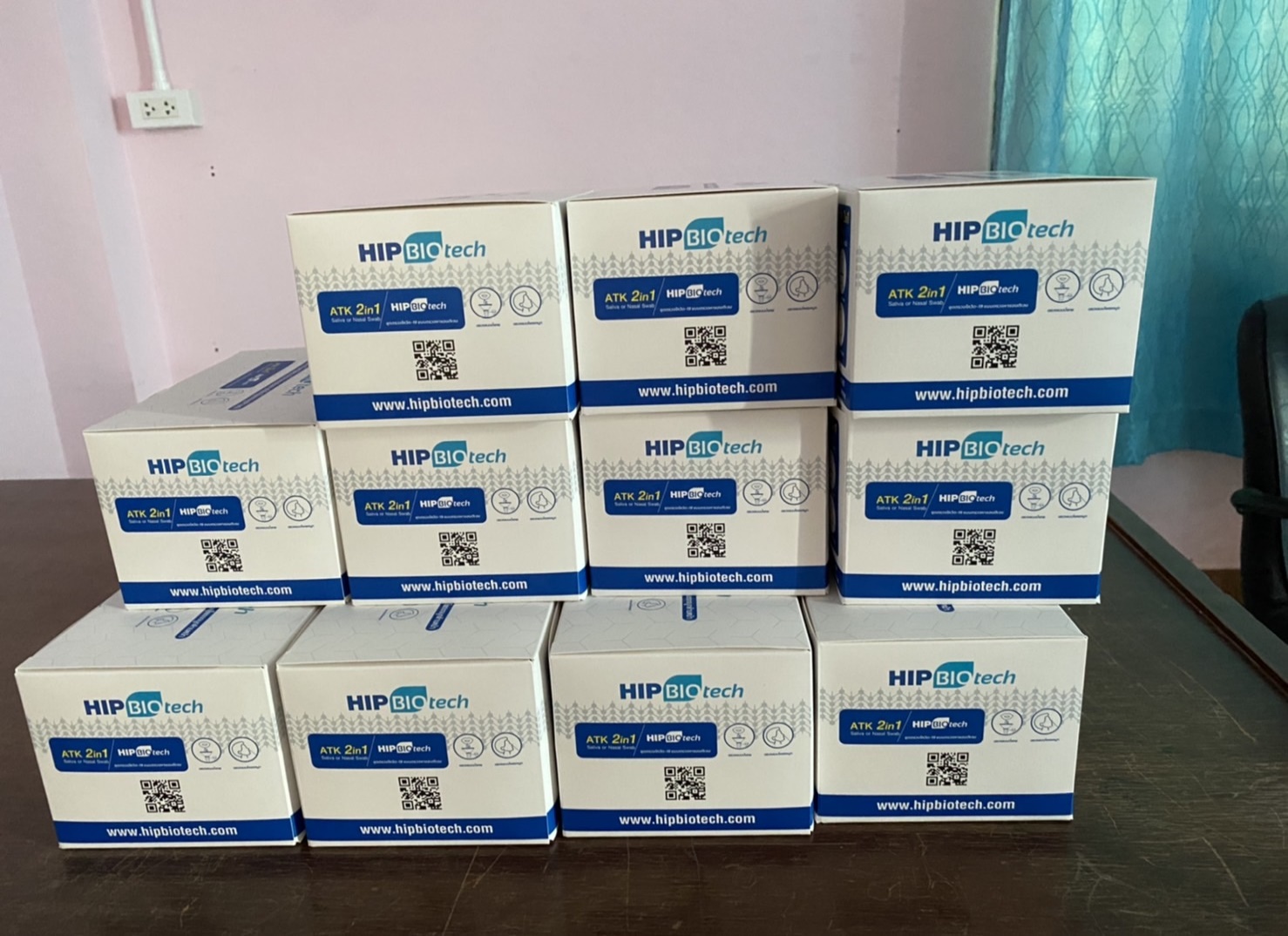 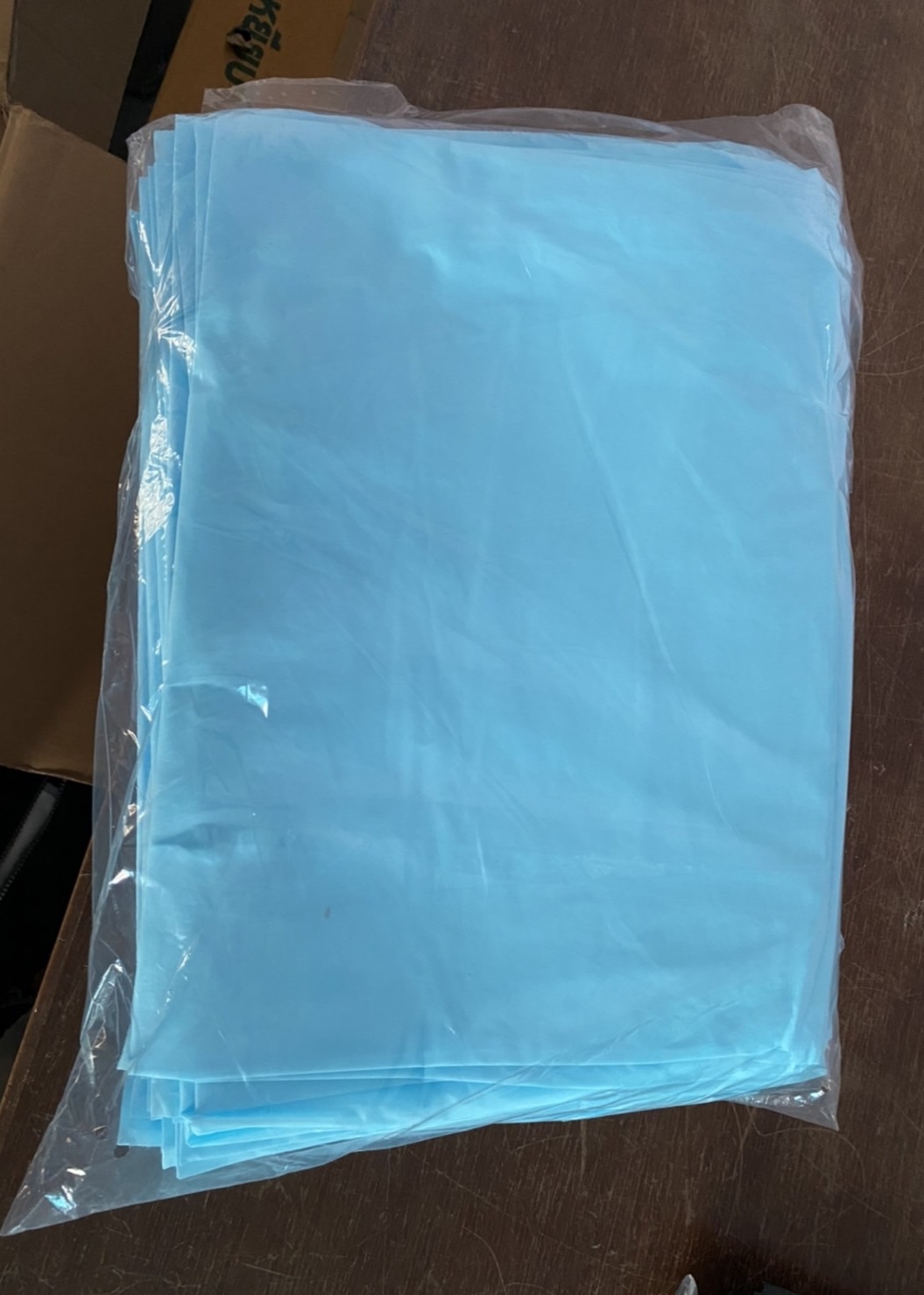 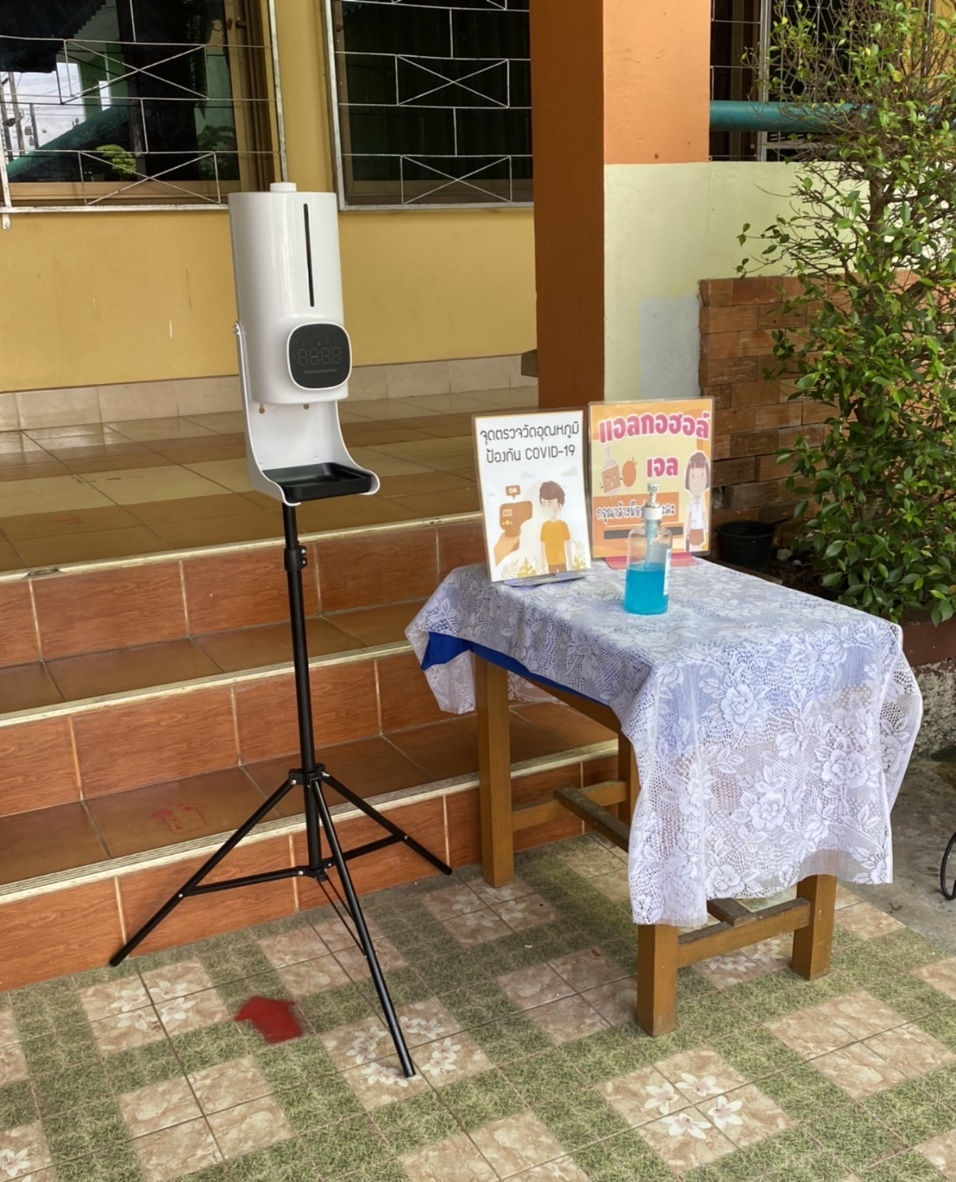 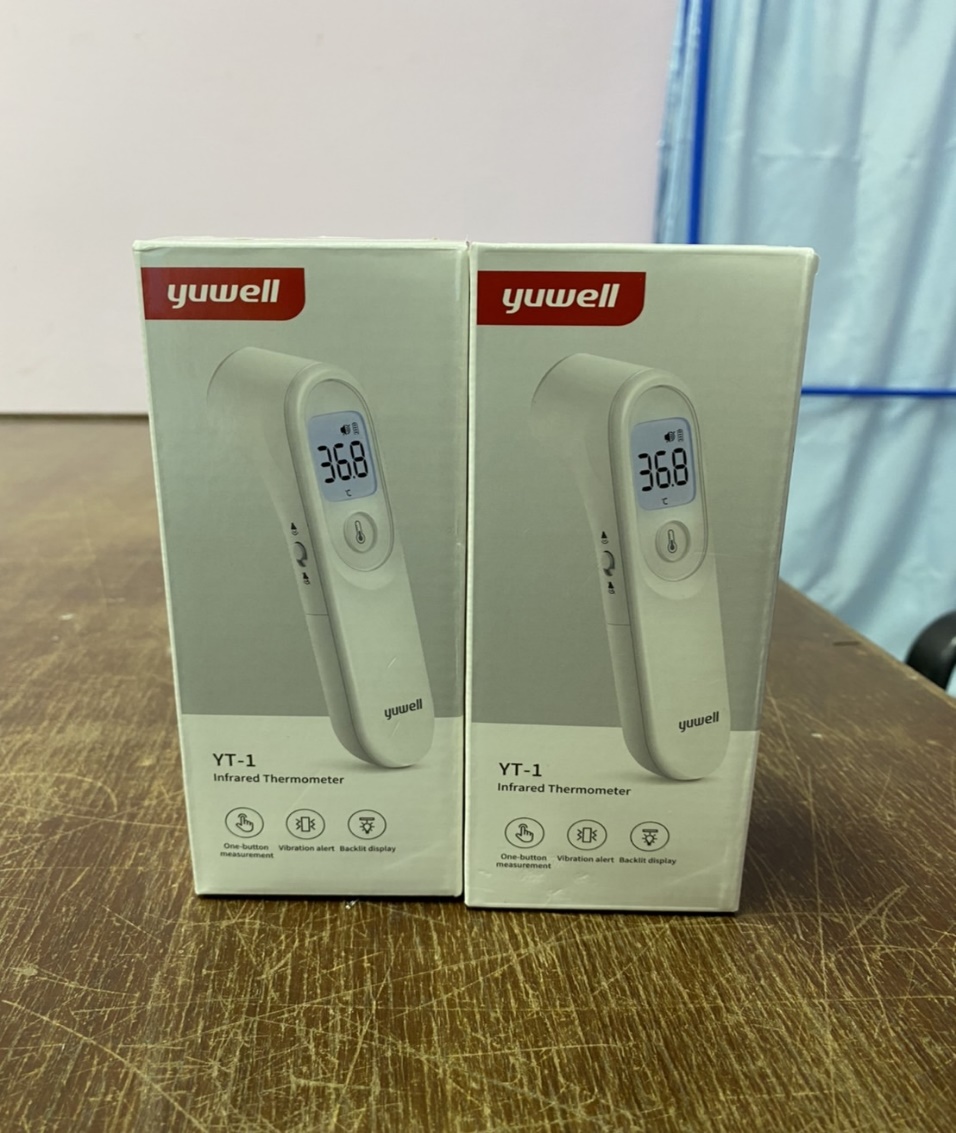 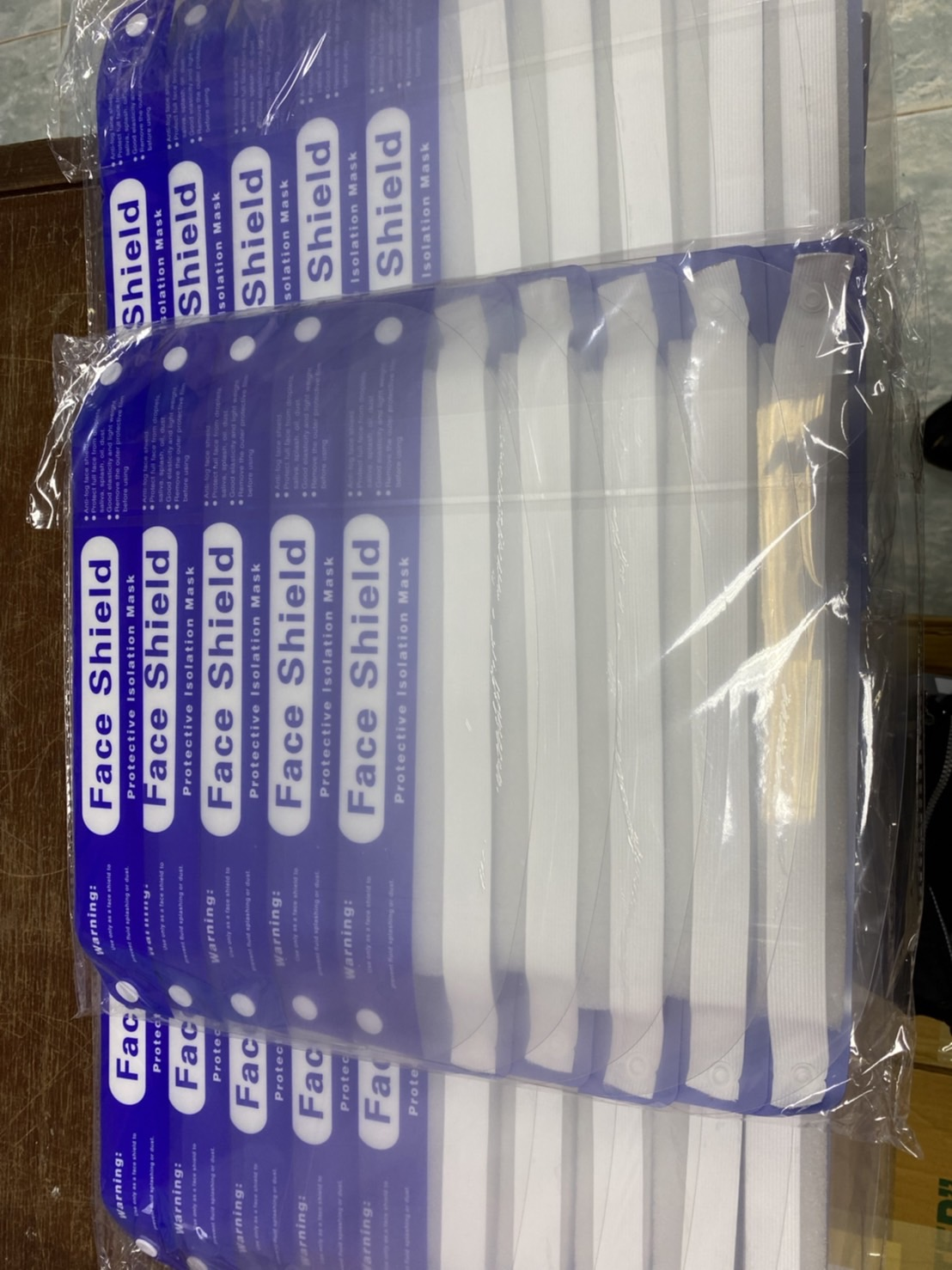 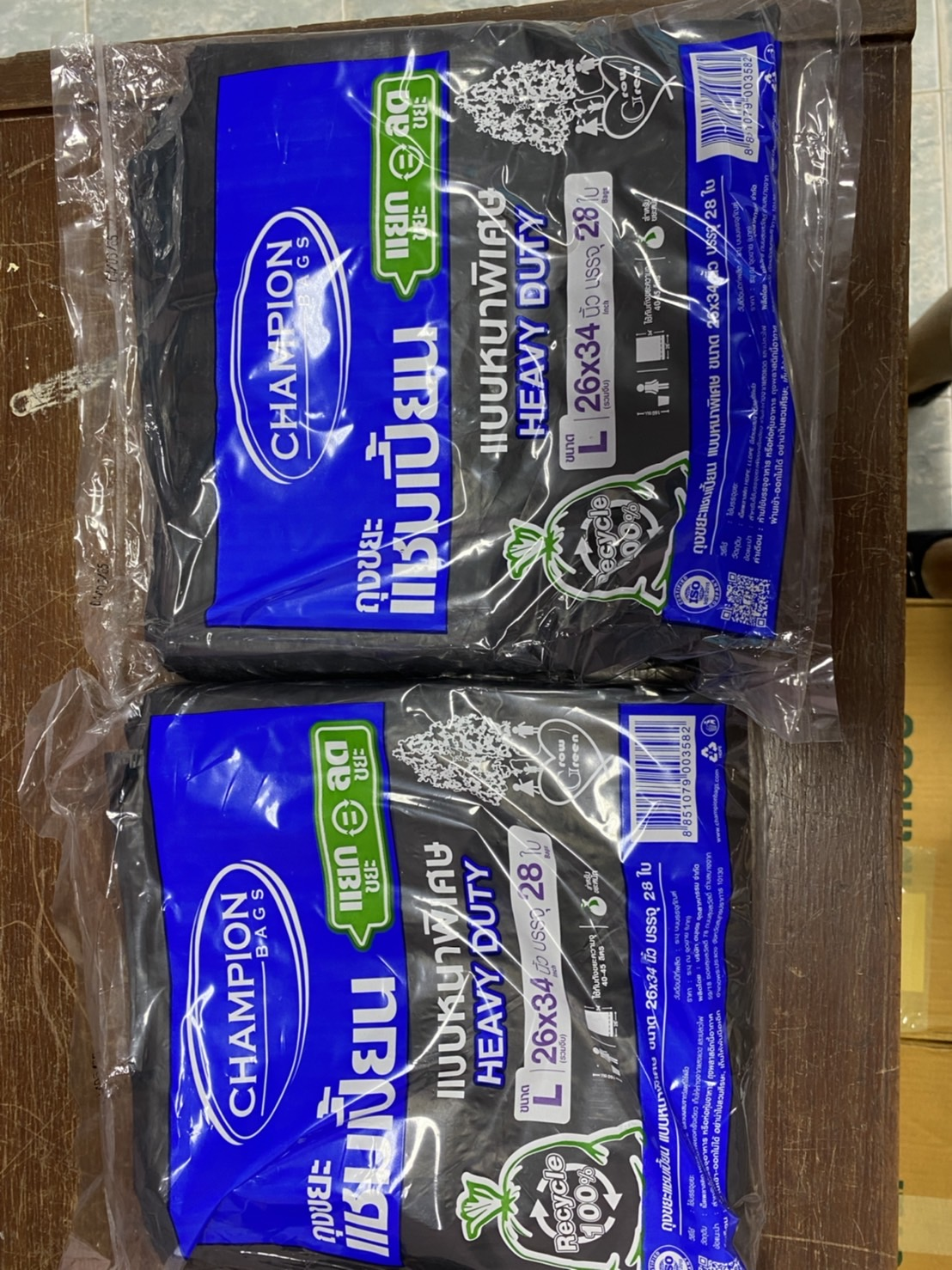 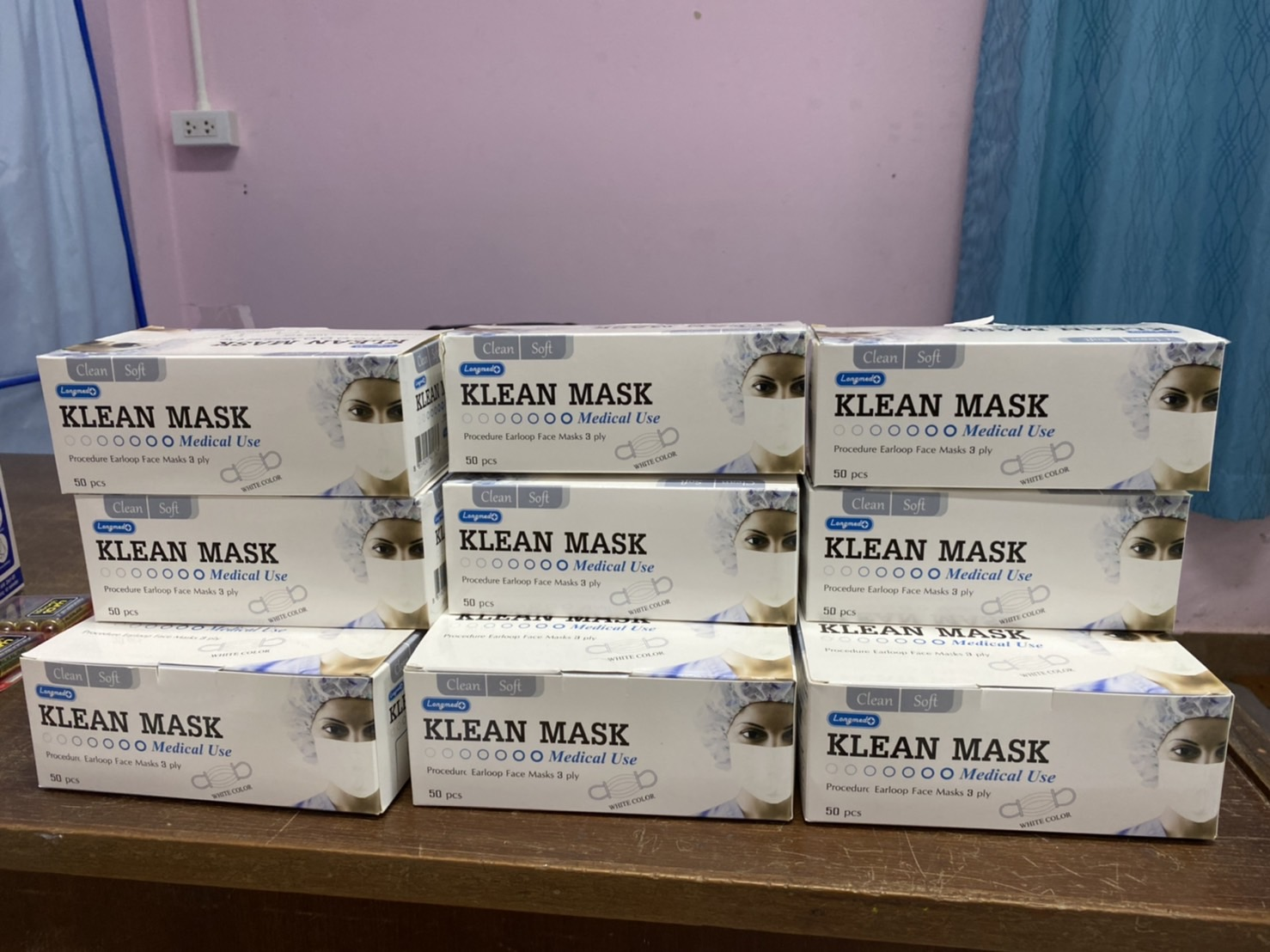 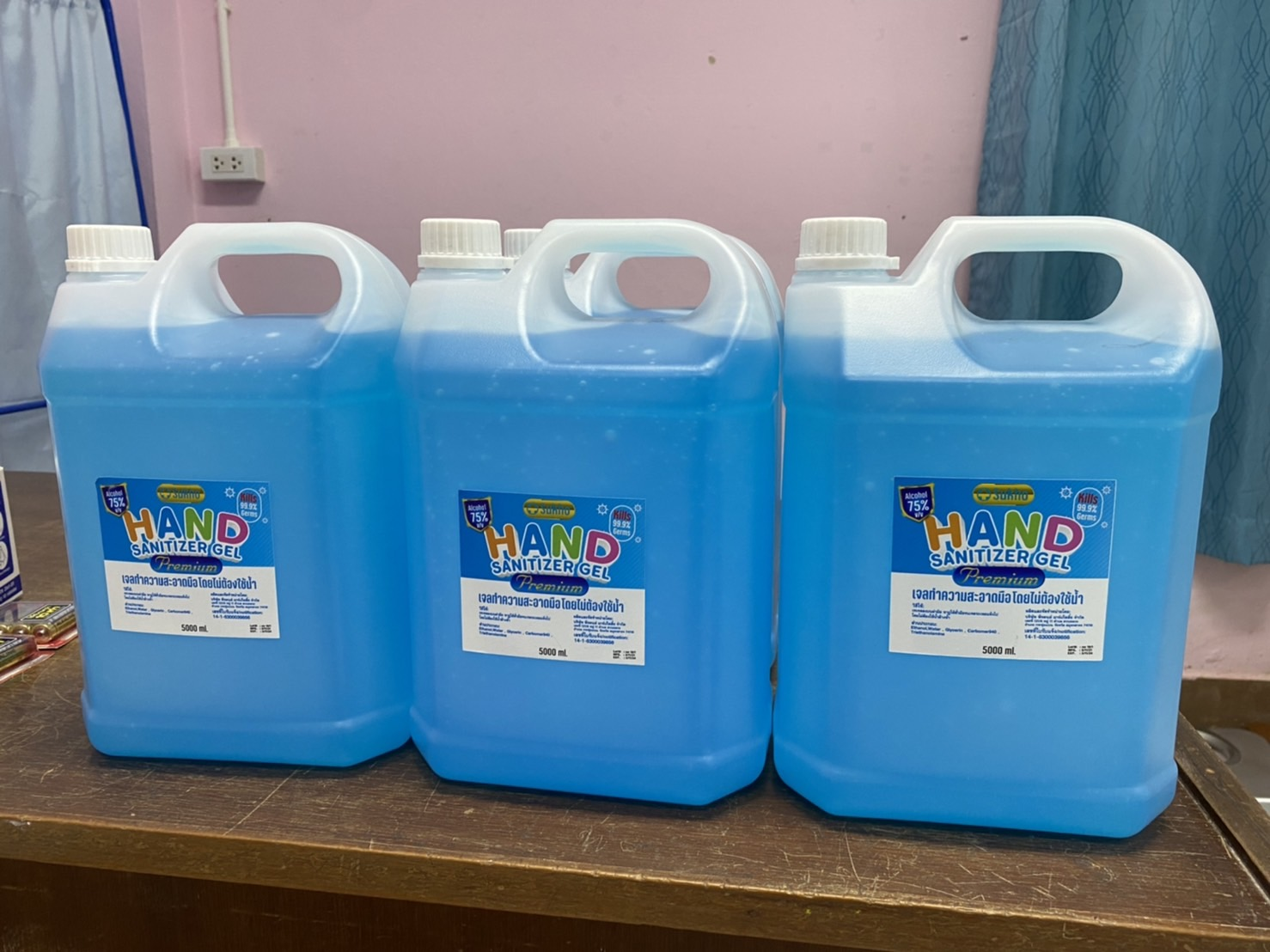 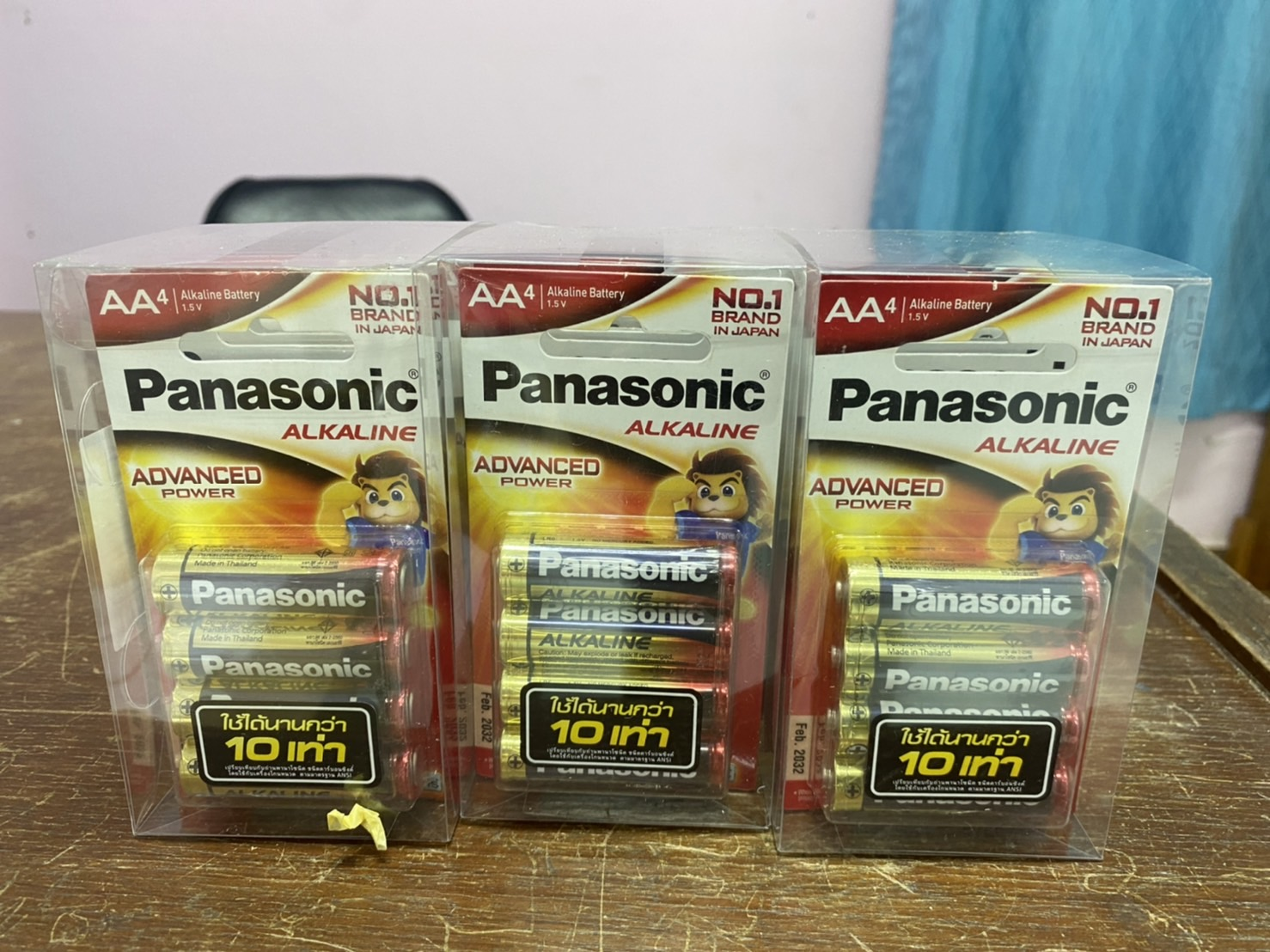 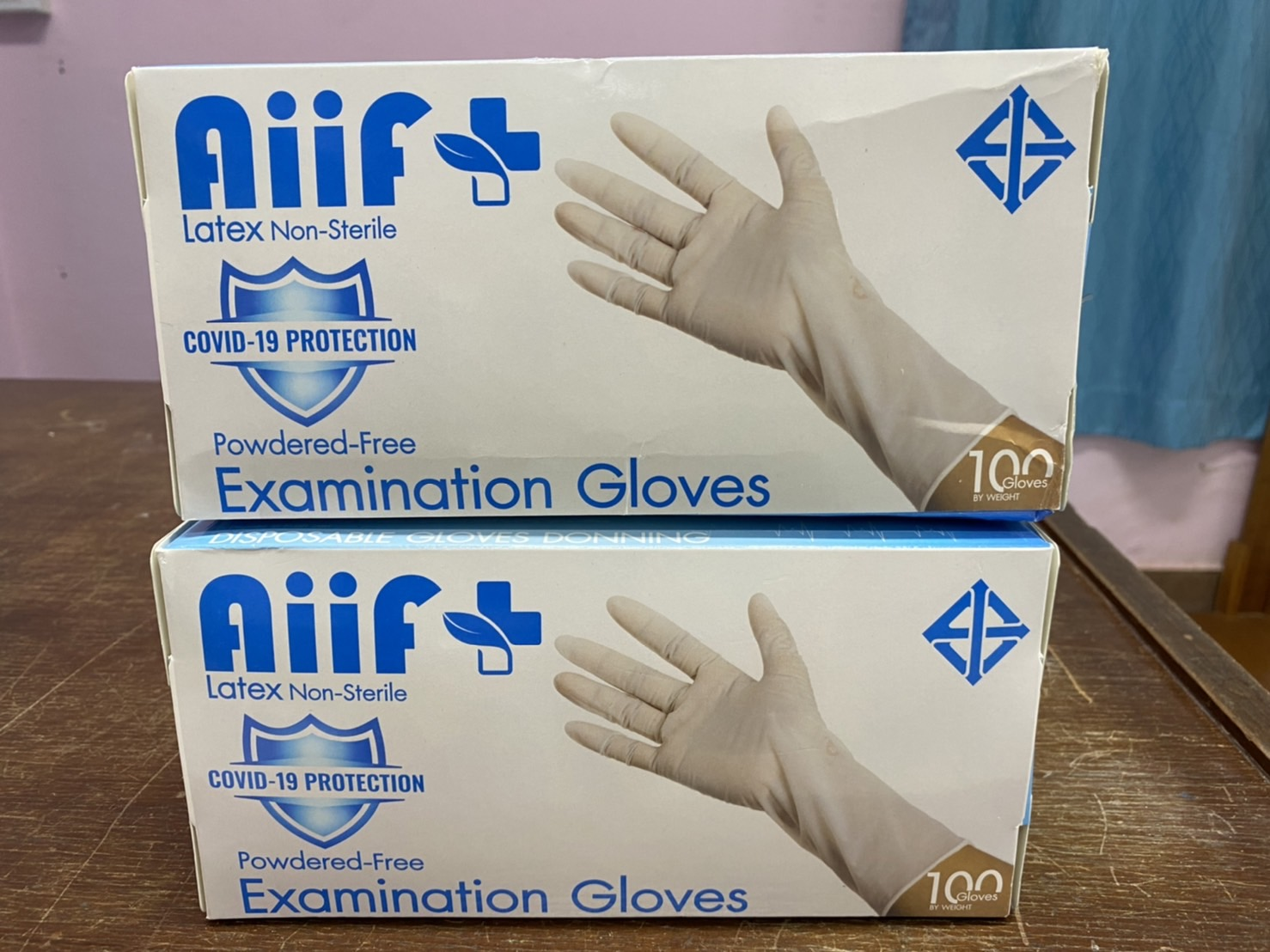 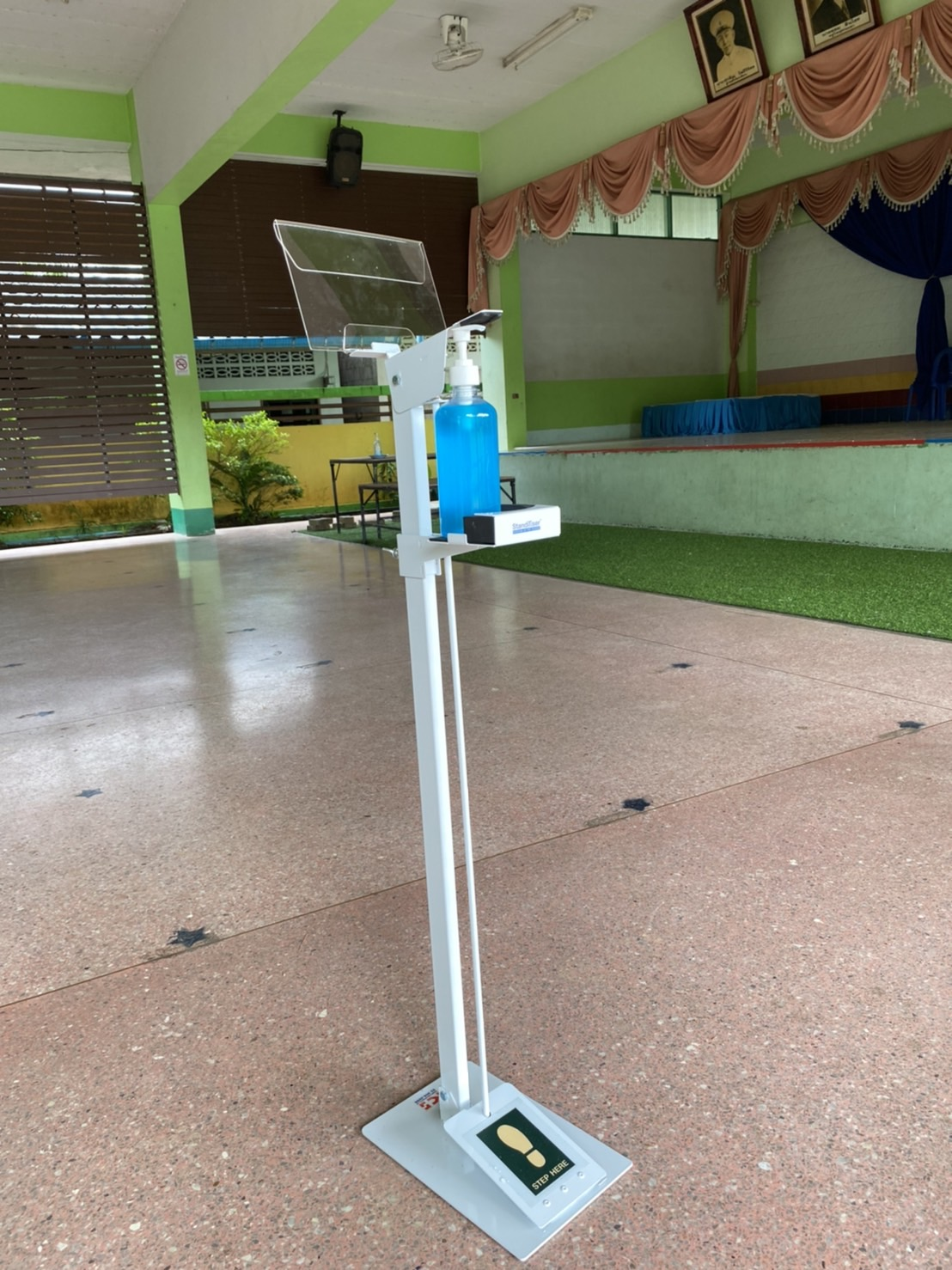 โครงการคัดกรองผู้มีความเสี่ยงในโรงเรียนโดยชุดตรวจ ATK โรงเรียนเทศบาล ๓ (บ้านนาตาล่วง) ป้ายไวนิล ขนาด 0.3 x 0.7 ม.  จำนวน 10 ป้าย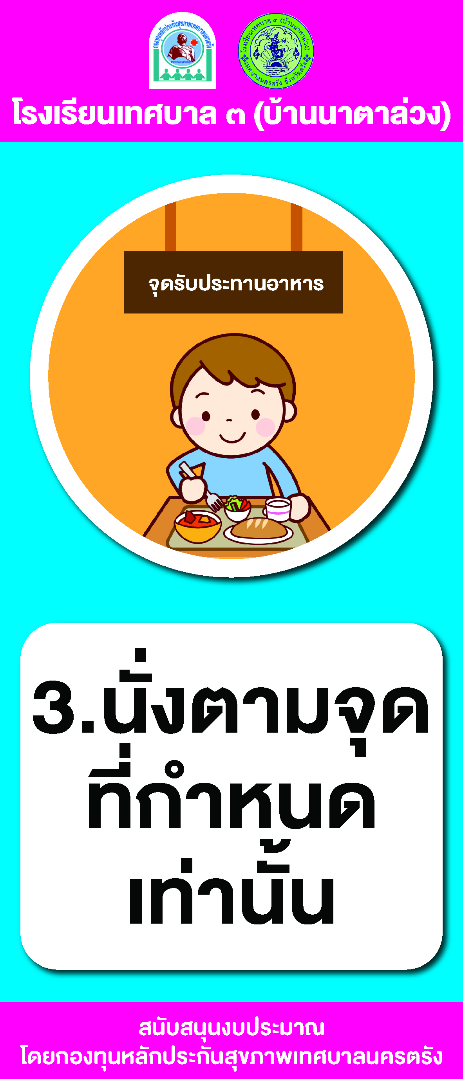 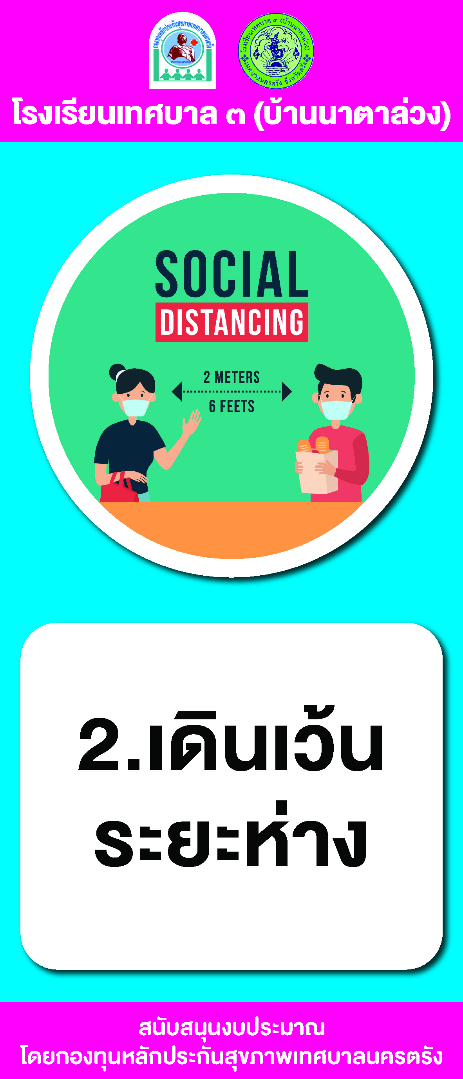 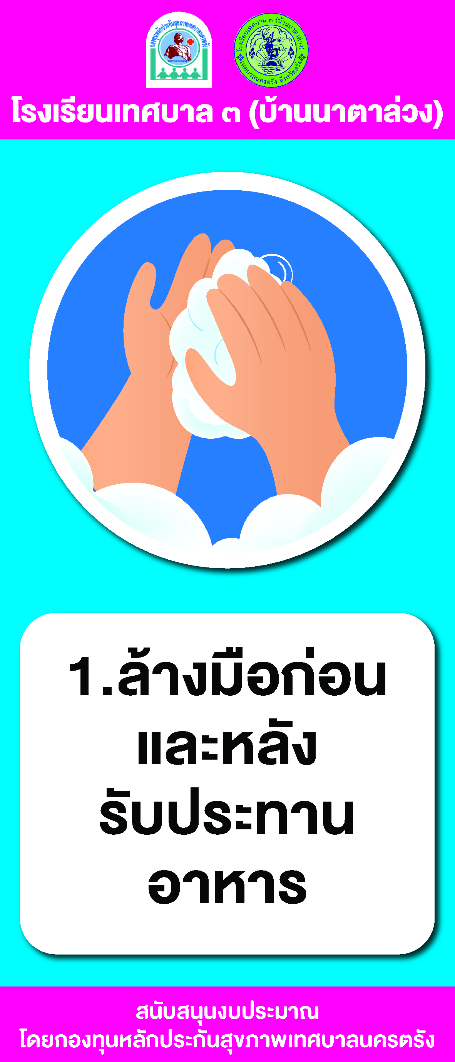 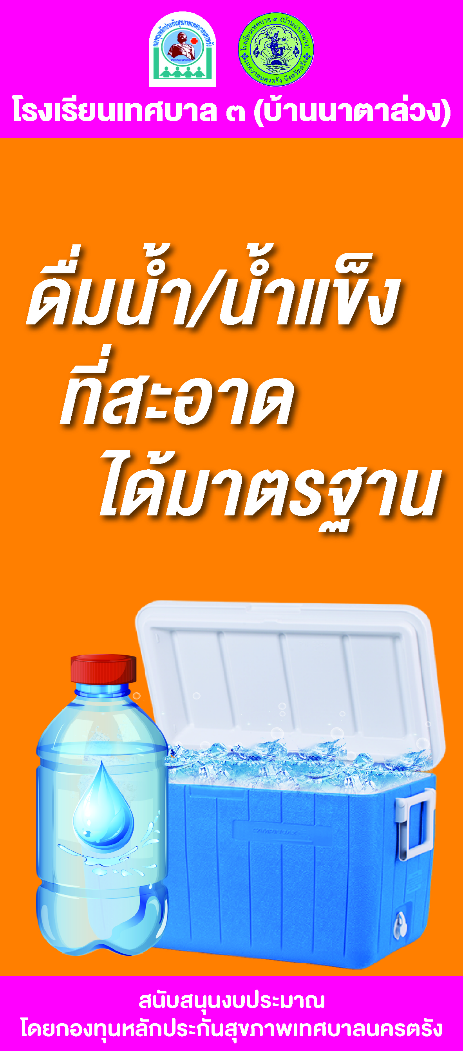 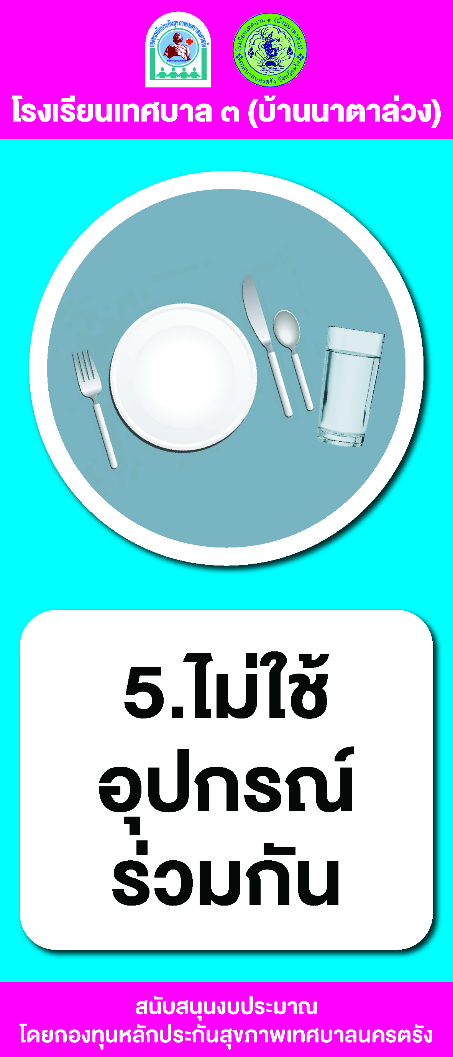 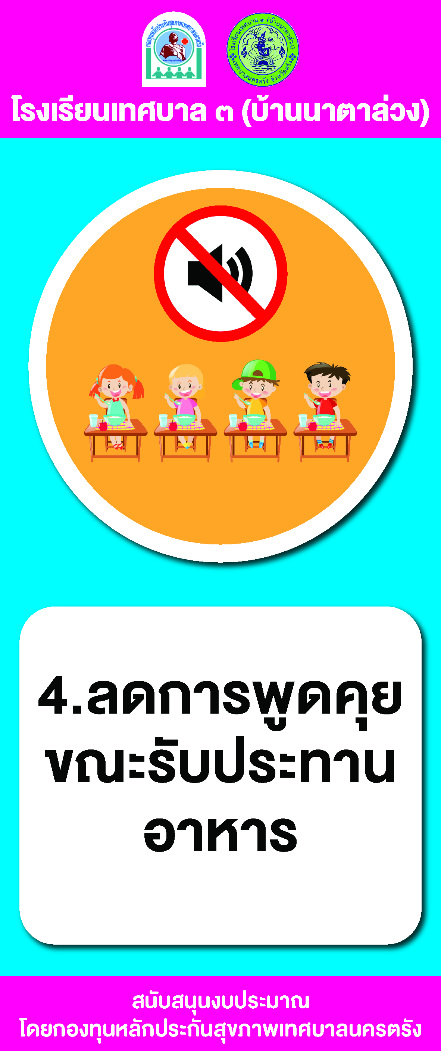 โครงการคัดกรองผู้มีความเสี่ยงในโรงเรียนโดยชุดตรวจ ATK โรงเรียนเทศบาล ๓ (บ้านนาตาล่วง)ขนาดป้ายไวนิล 1.2x2.4 ม. จำนวน  12  ป้าย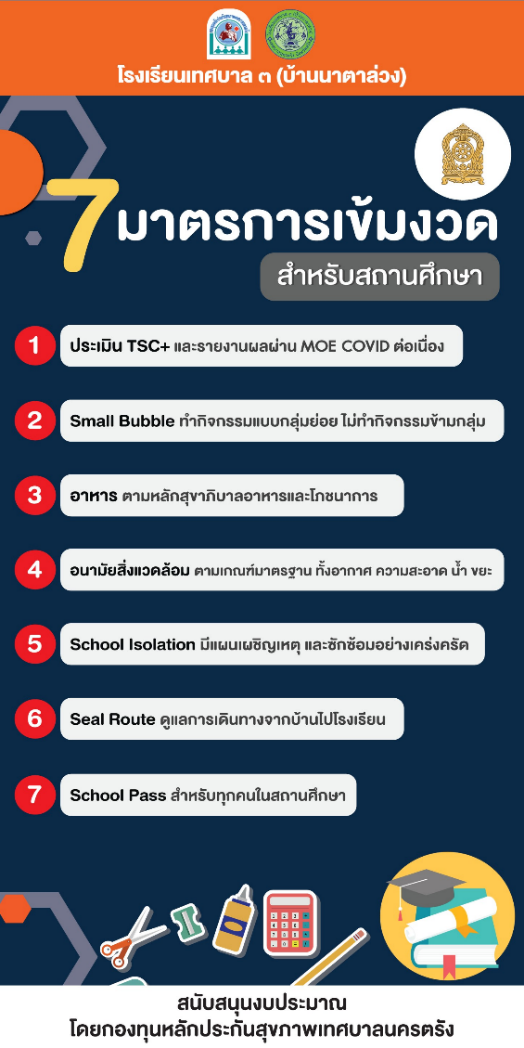 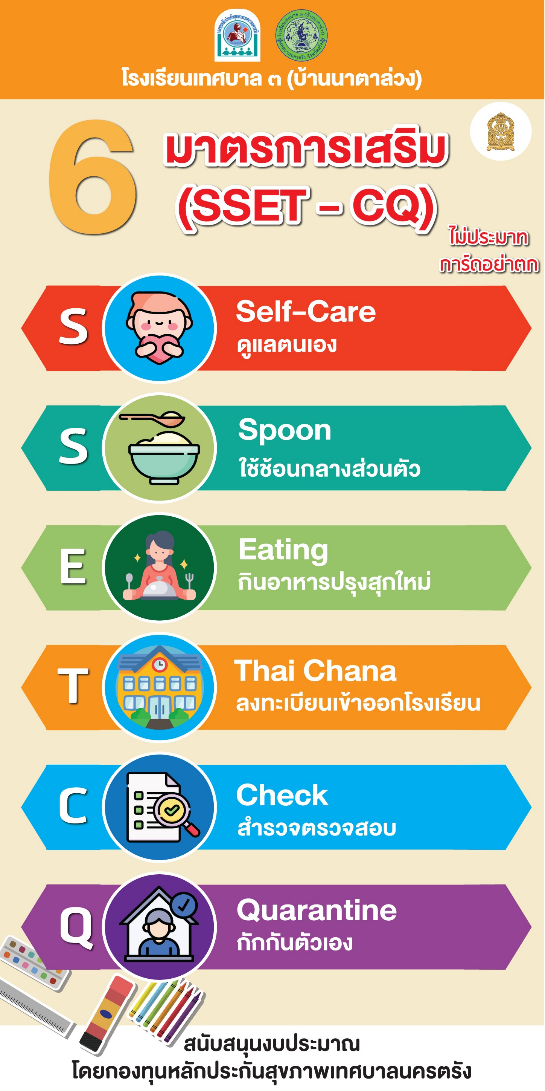 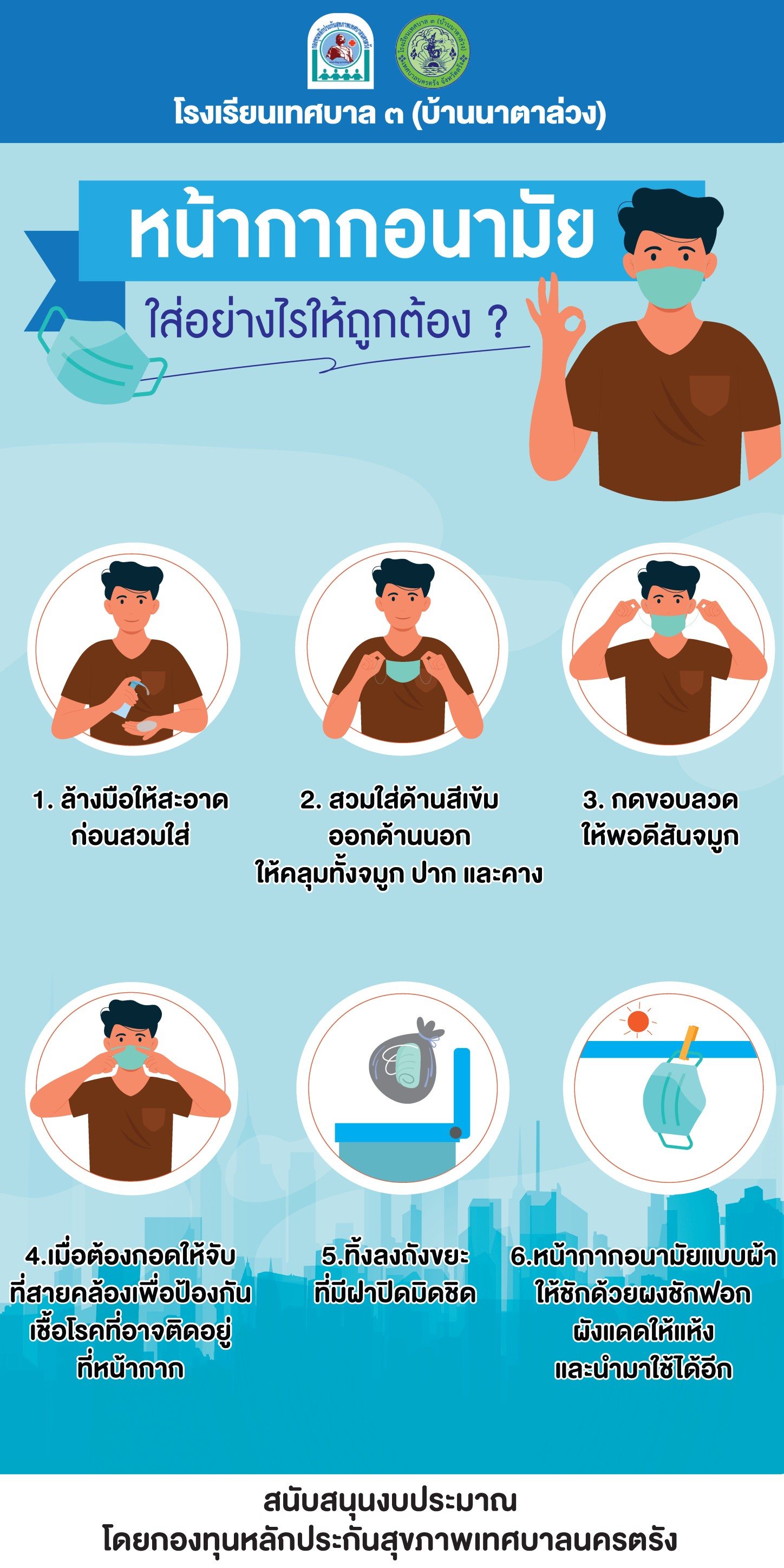 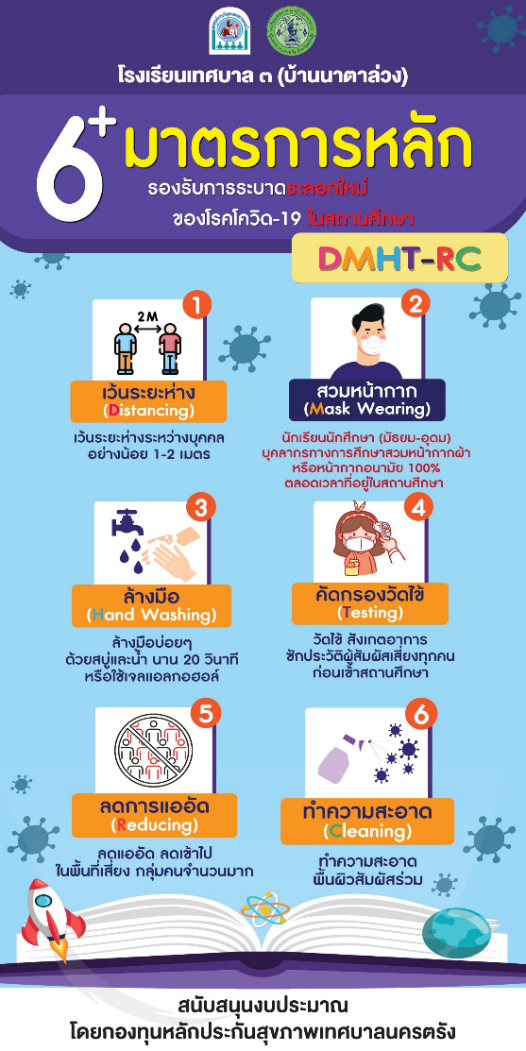 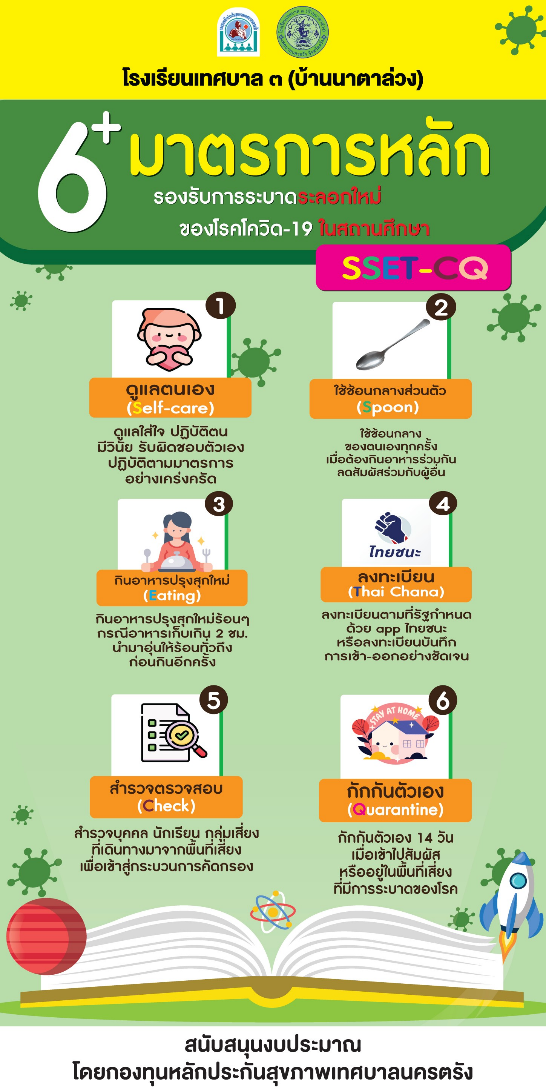 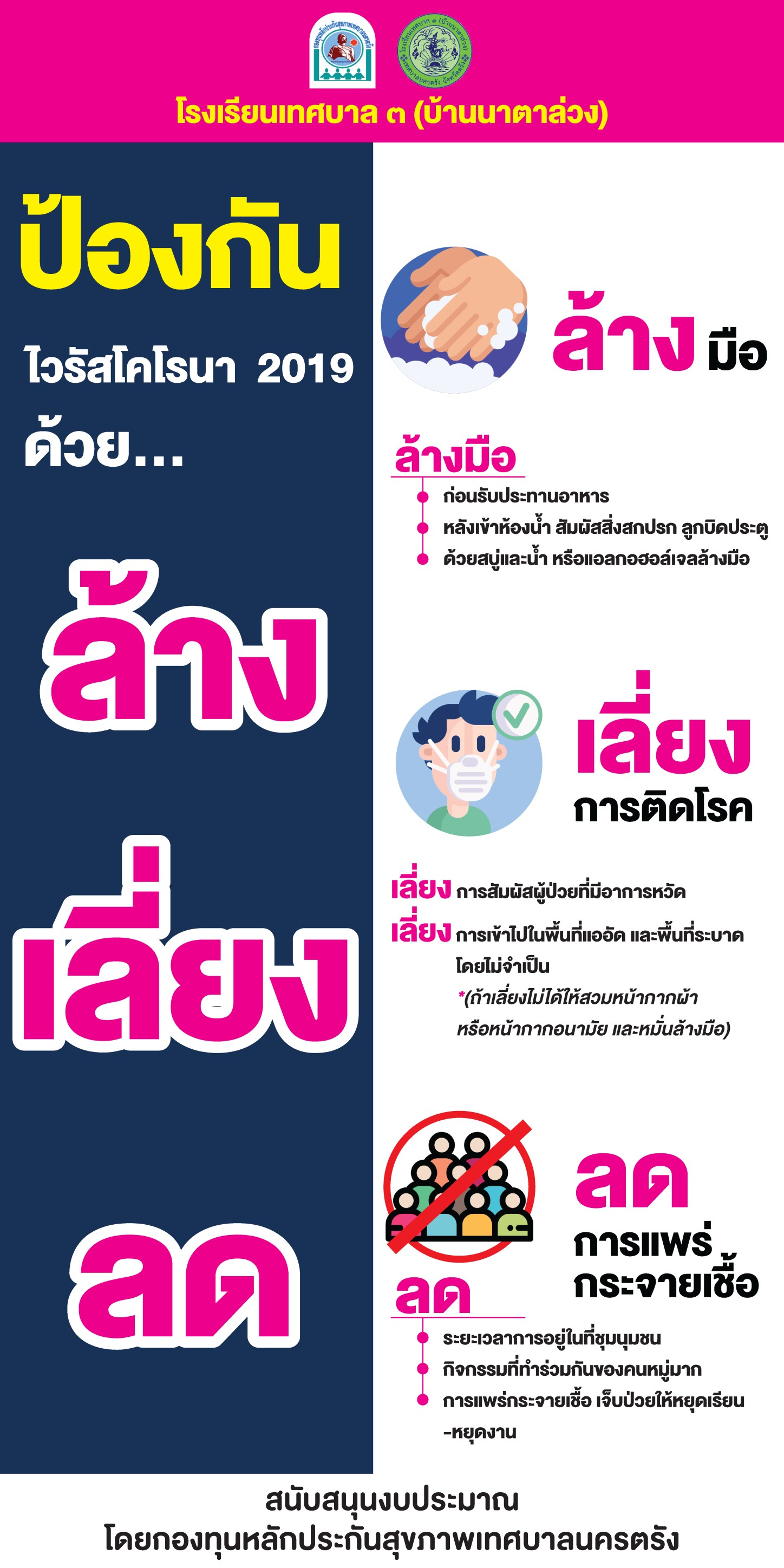 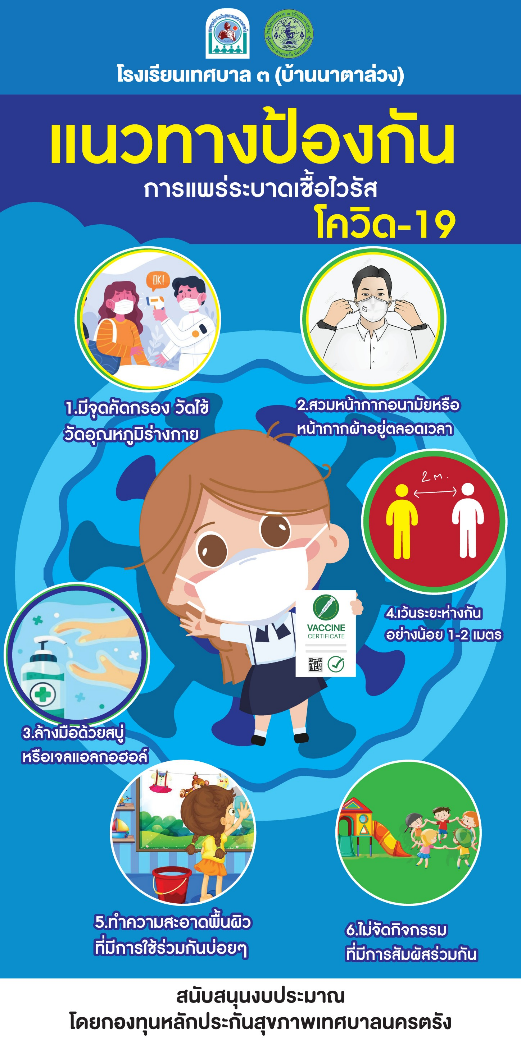 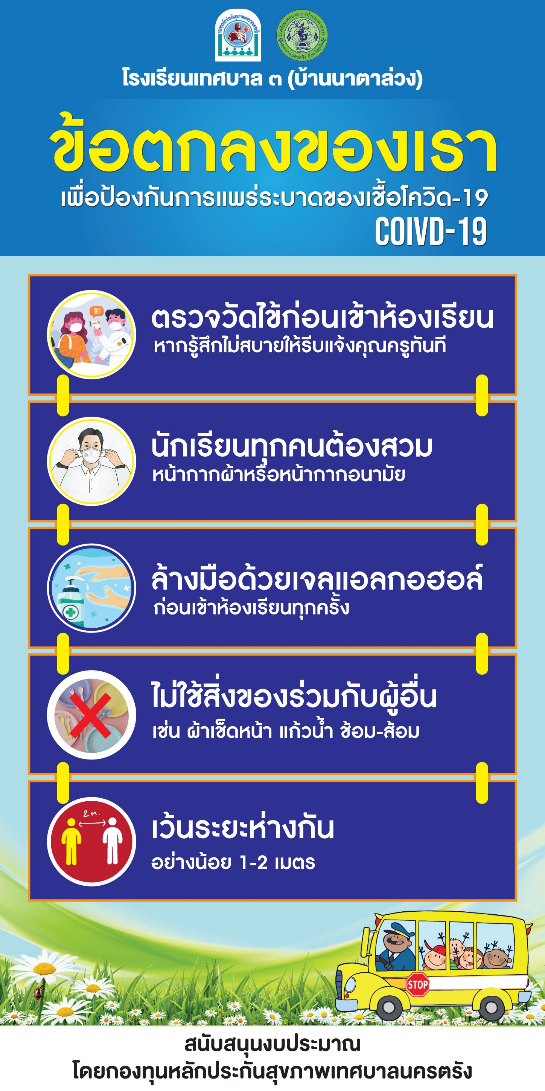 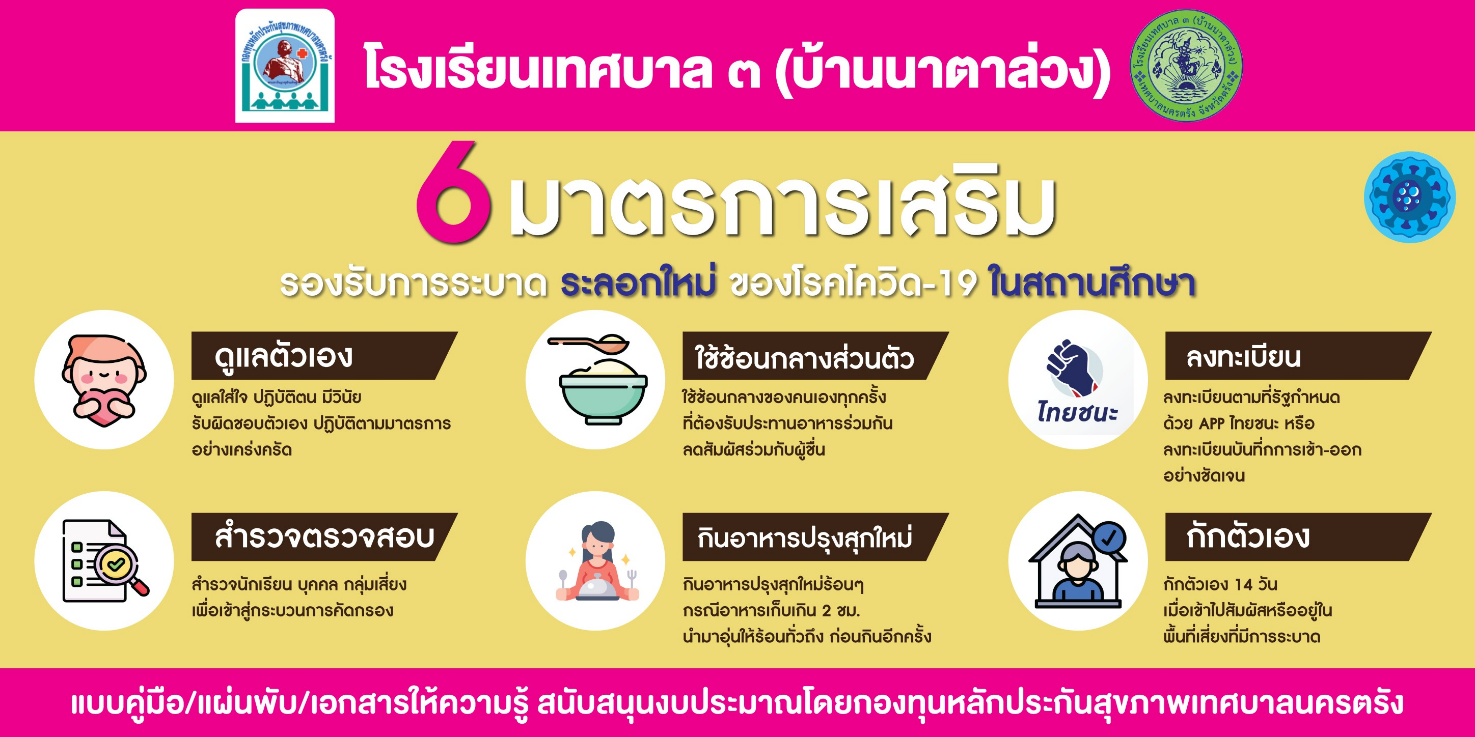 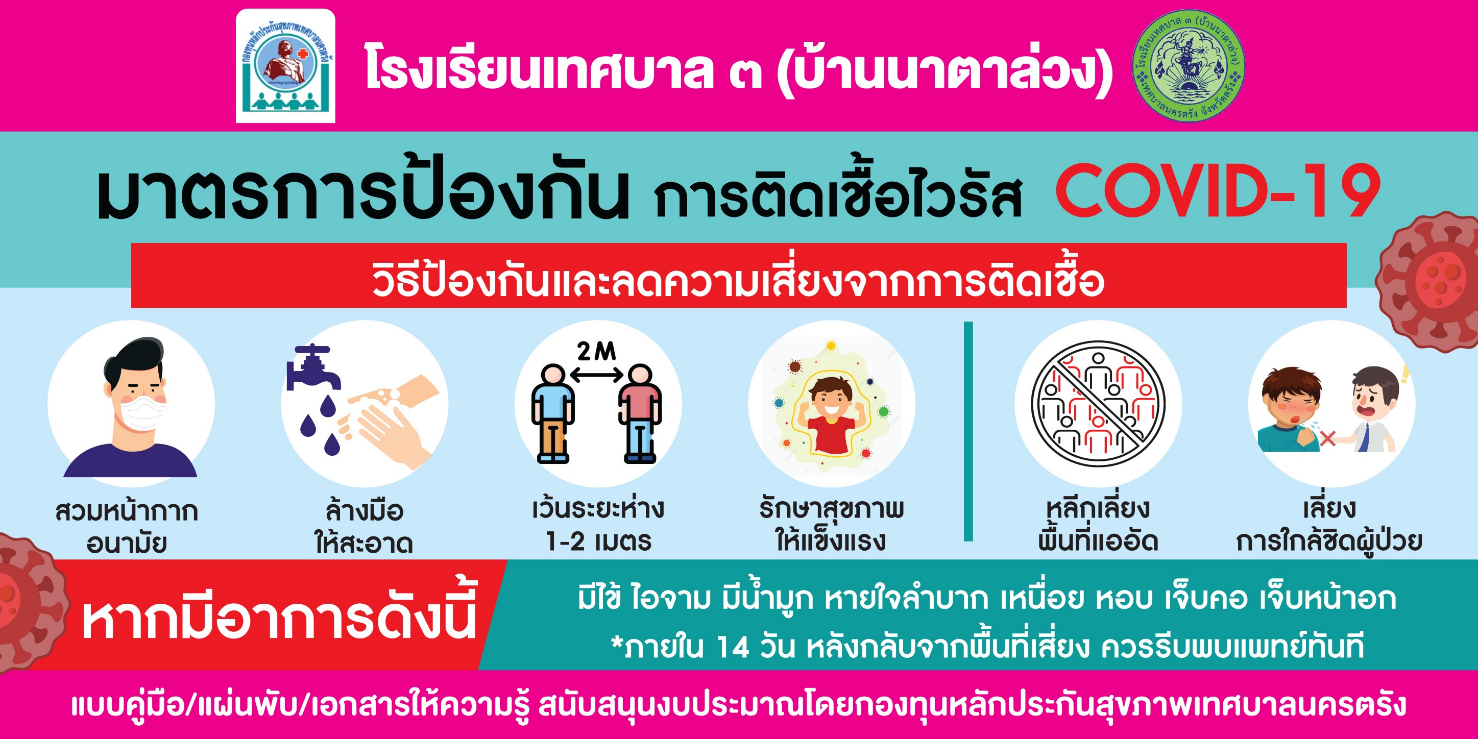 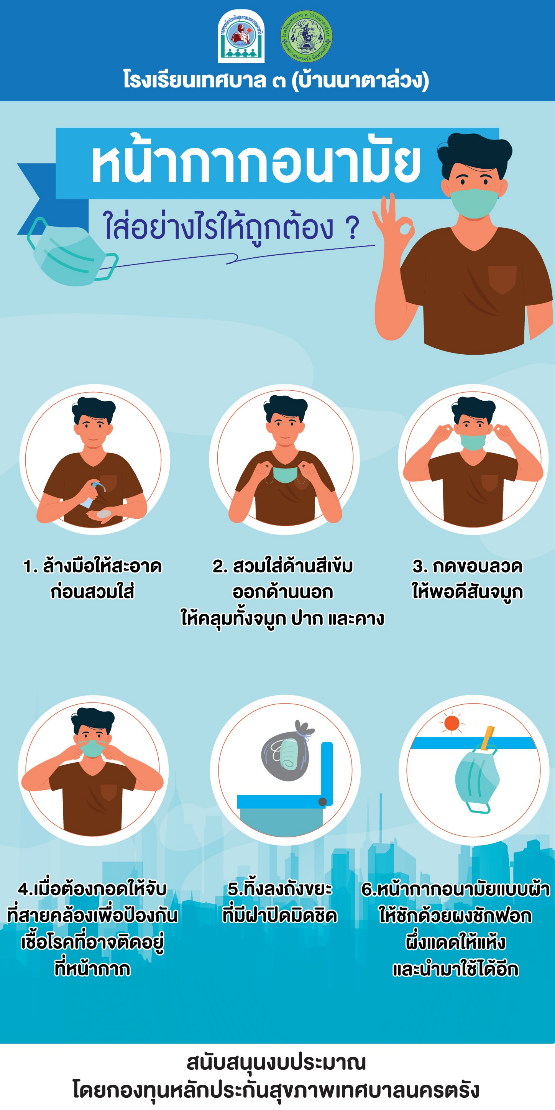 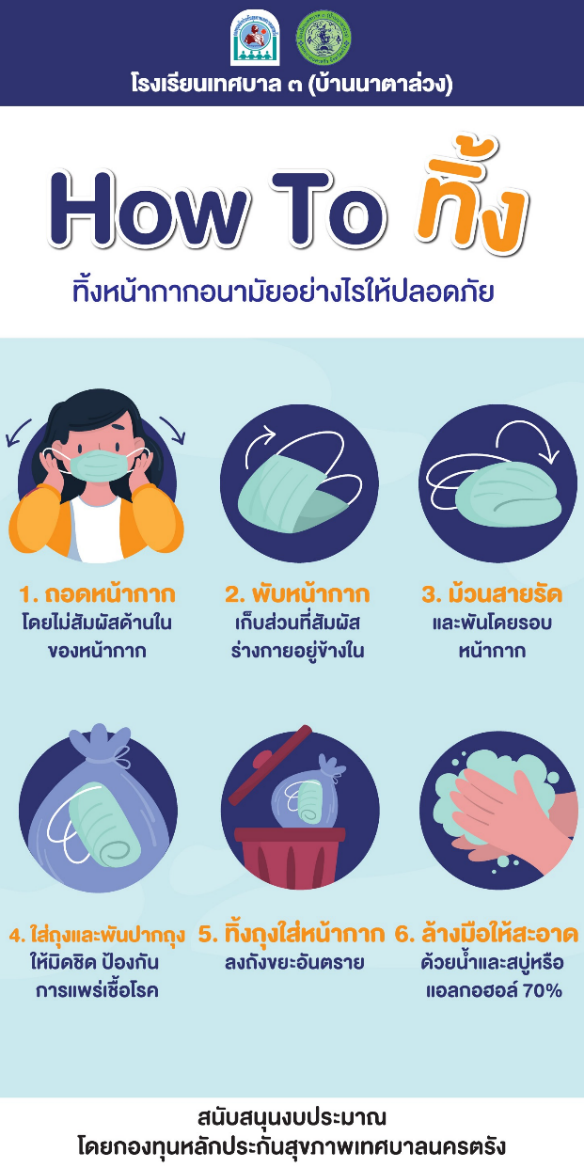 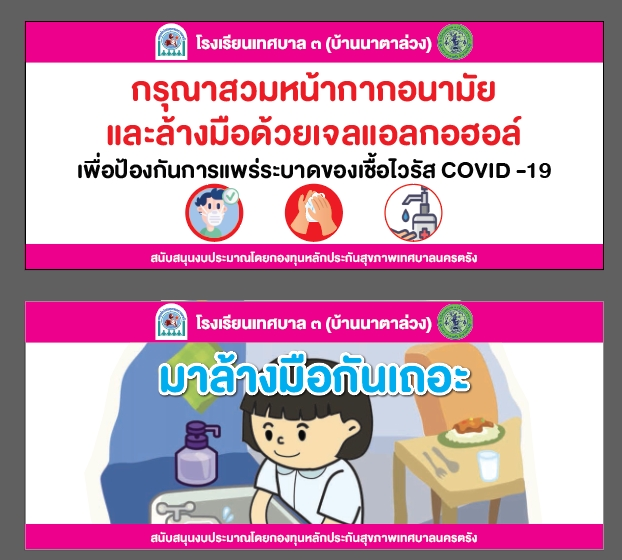 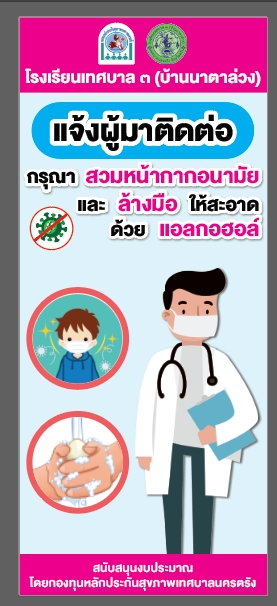 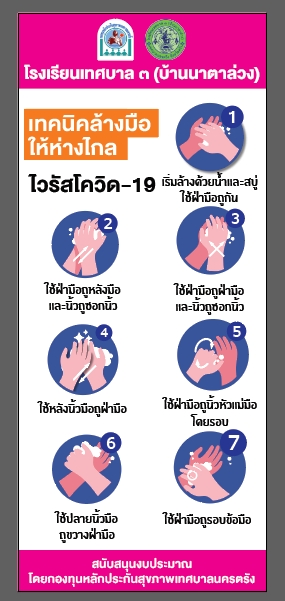 โครงการคัดกรองผู้มีความเสี่ยงในโรงเรียนโดยชุดตรวจ ATK โรงเรียนเทศบาล ๓ (บ้านนาตาล่วง)โฟมบอร์ด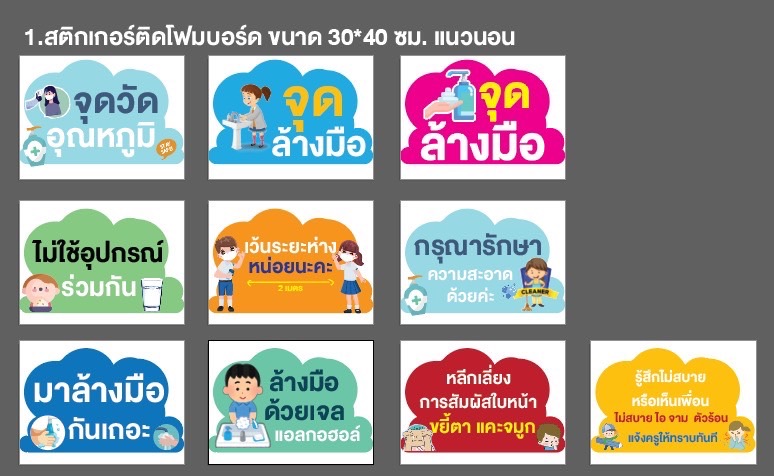 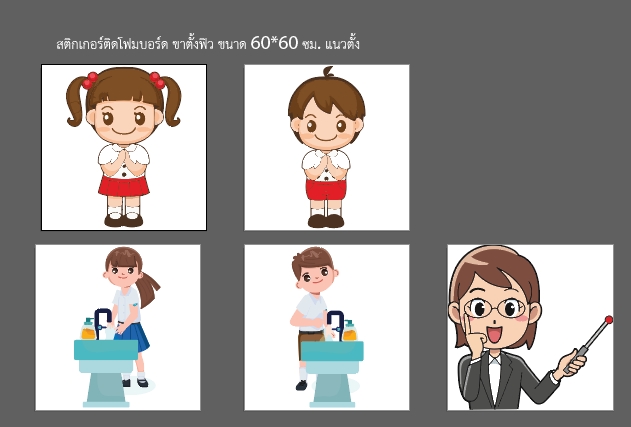 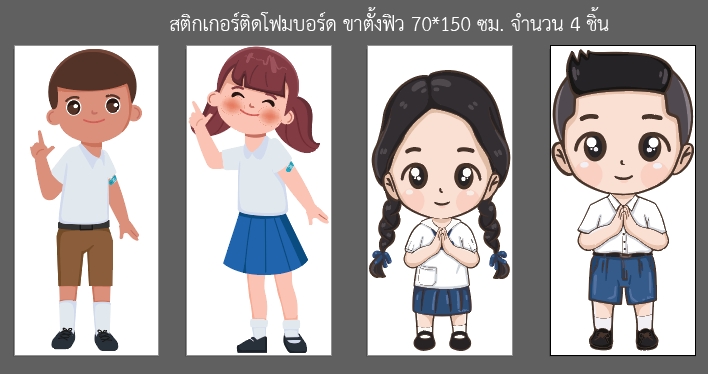 ภาพกิจกรรมการคัดกรองนักเรียนด้วยATK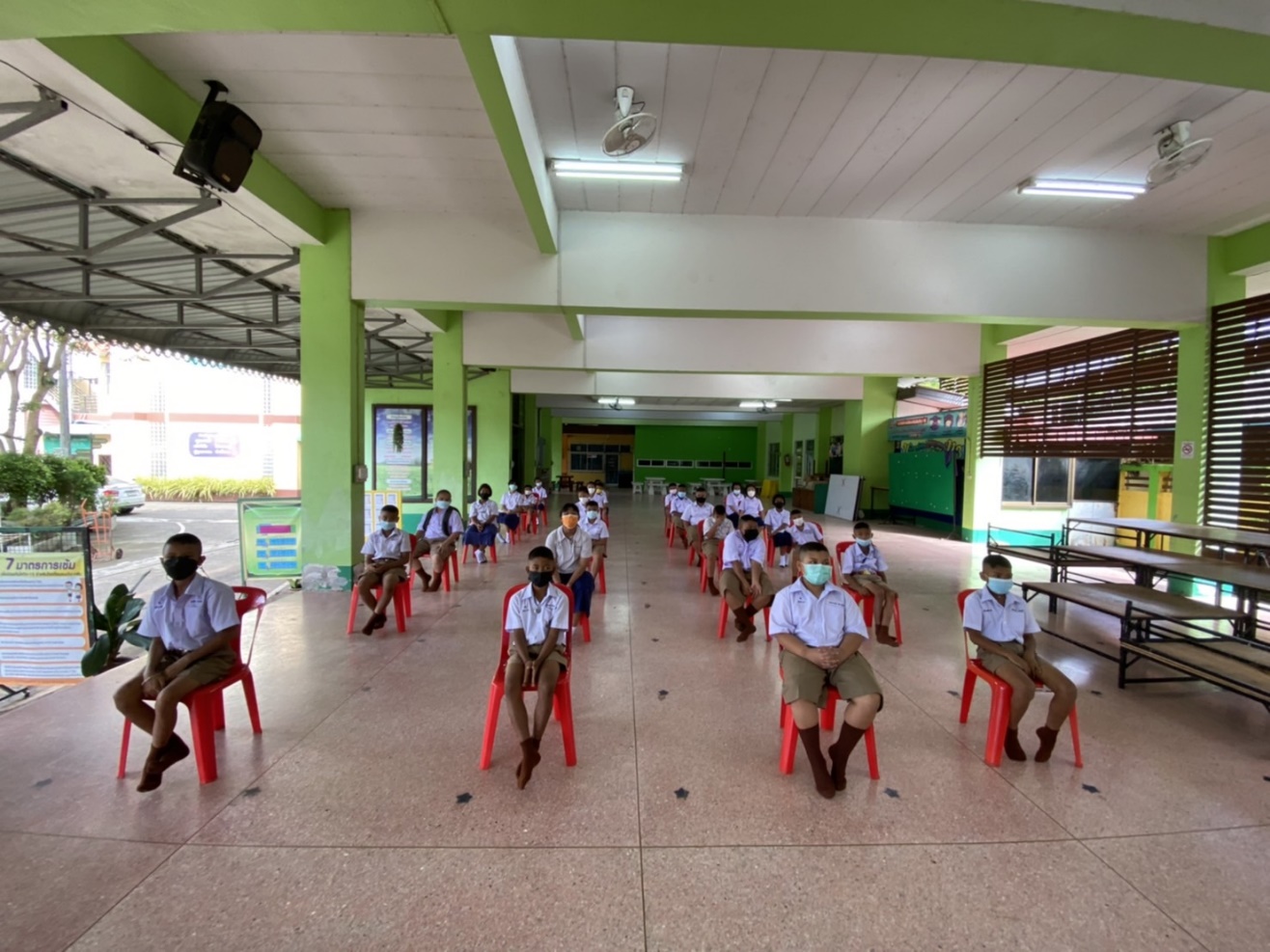 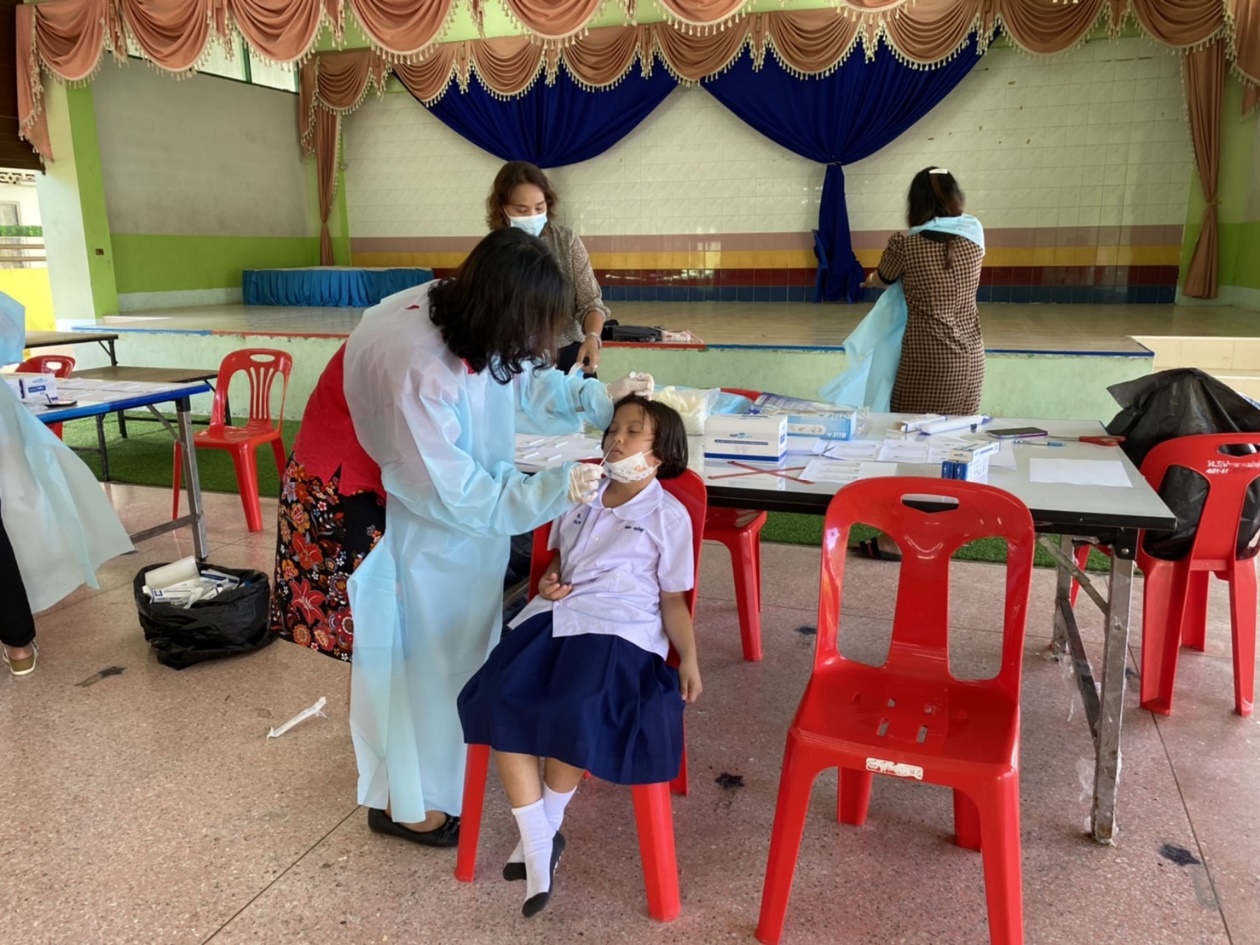 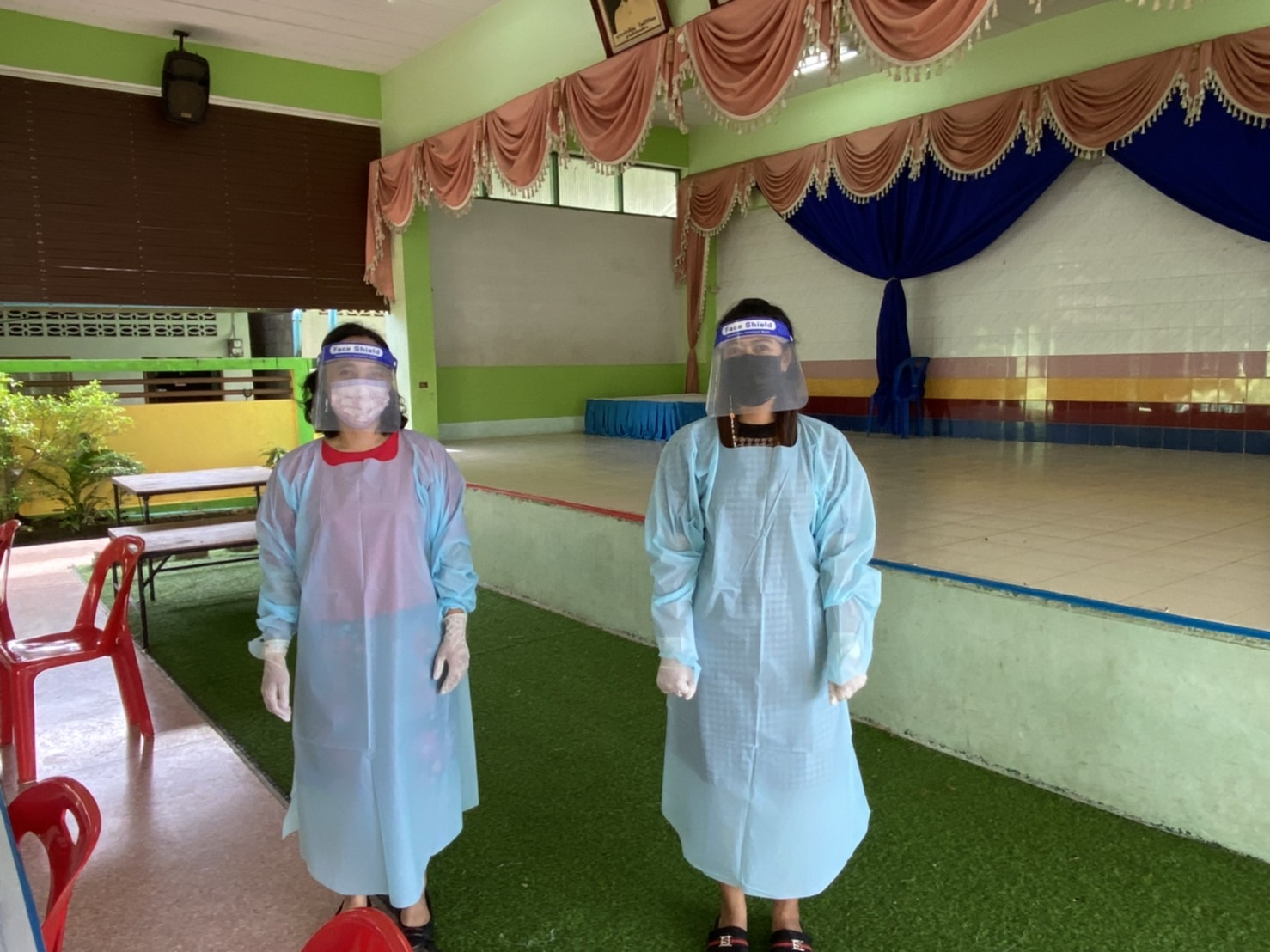 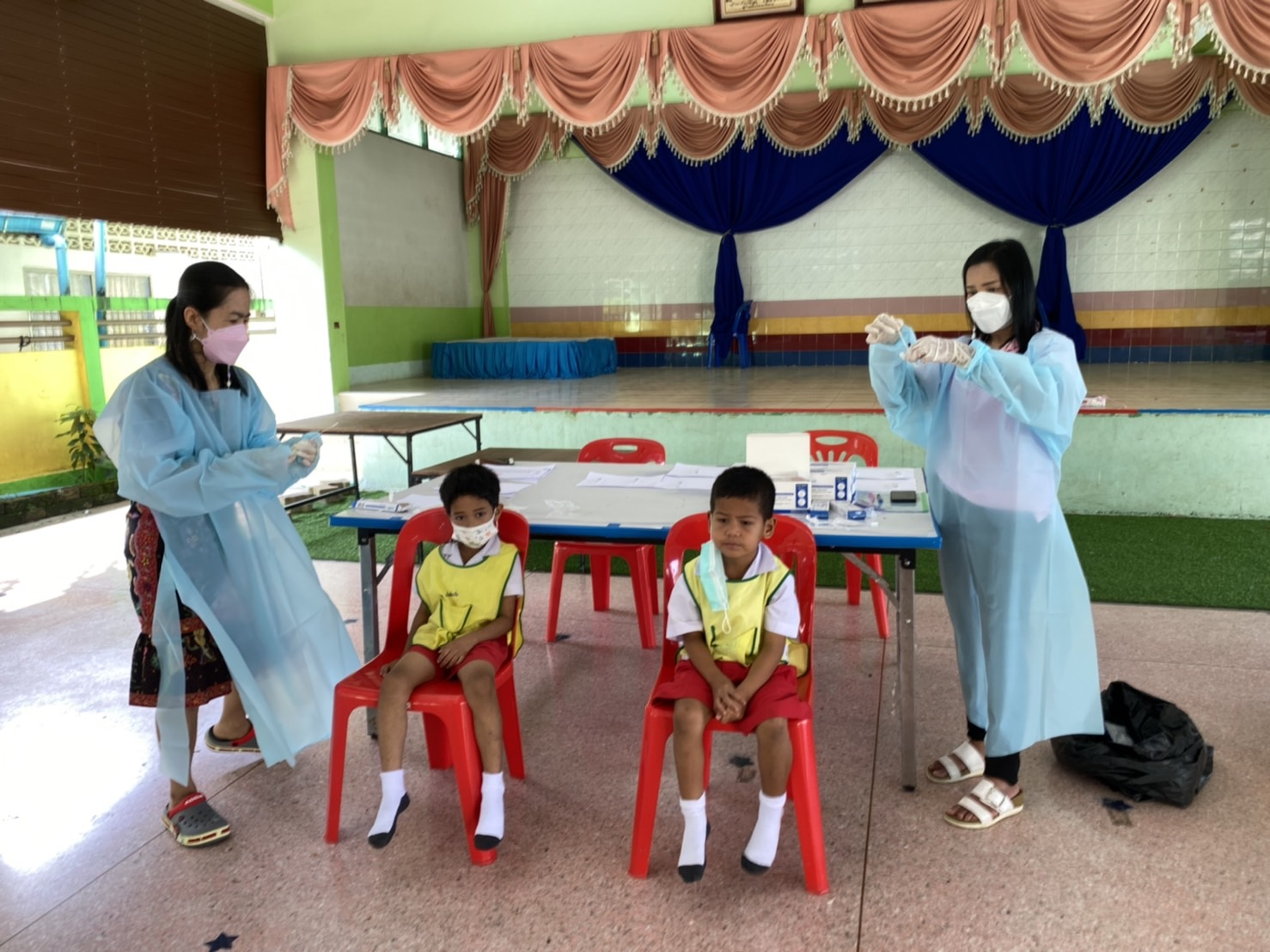 การคัดกรองนักเรียนด้วยเครื่องวัดอุณหภูมิและเจลแอลกอฮอล์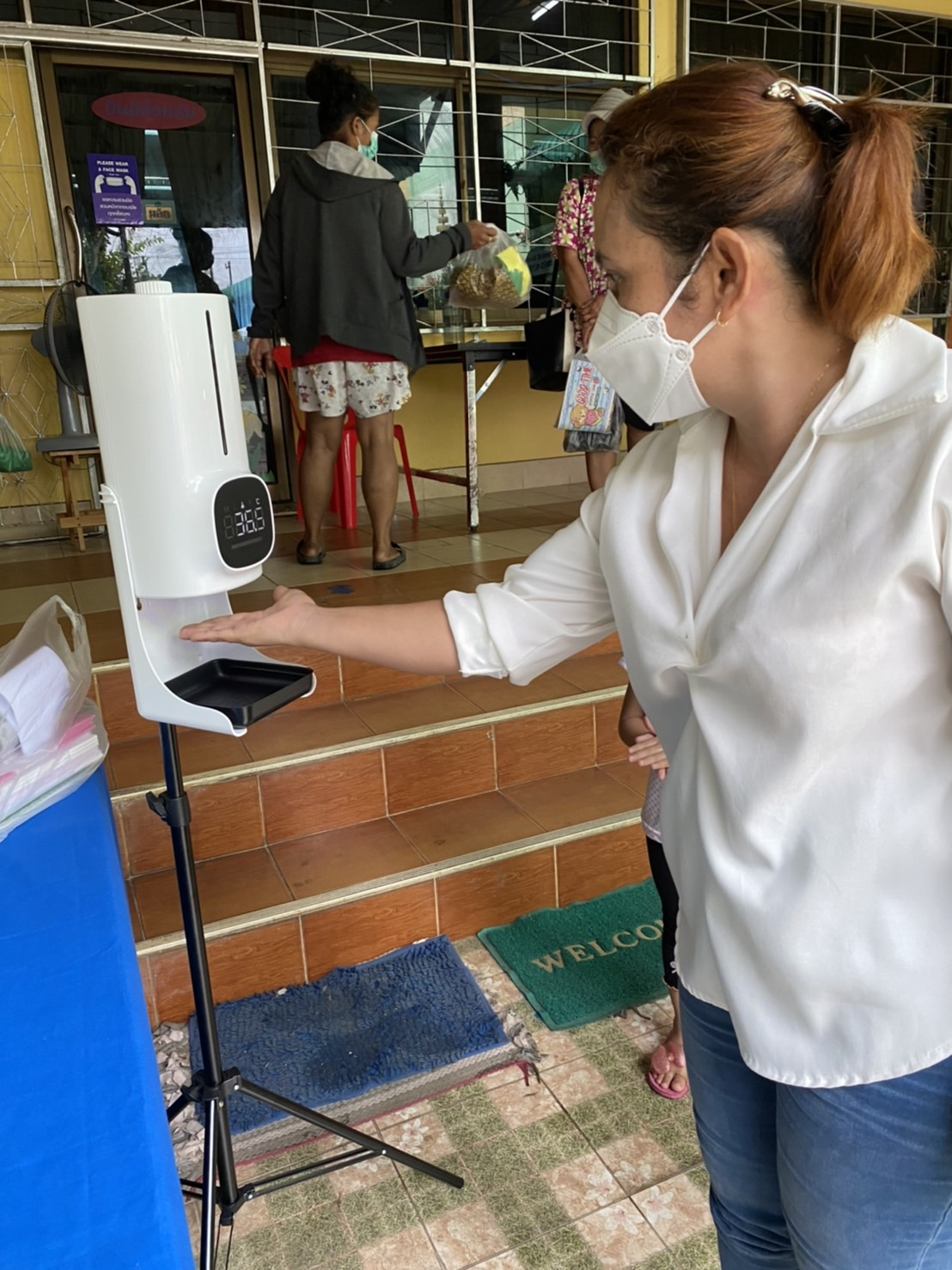 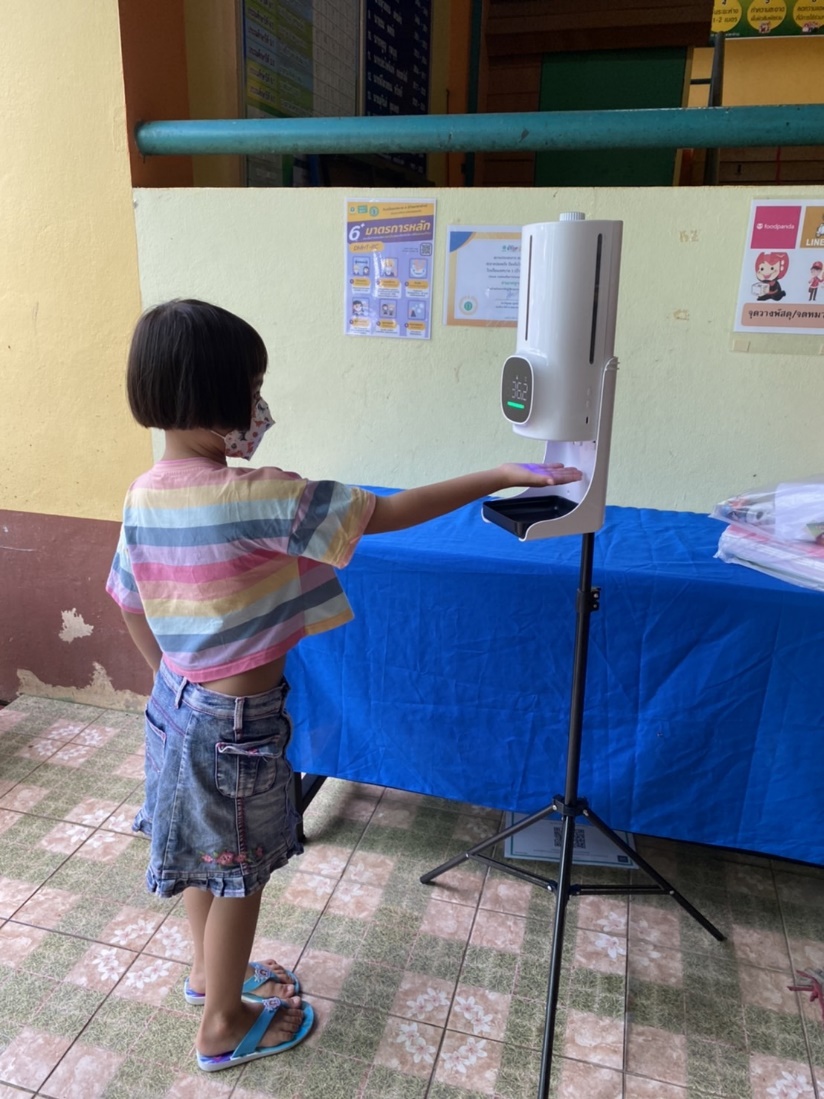 ภาพกิจกรรมการติดไวนิลตามสถานที่ต่างๆในโรงเรียน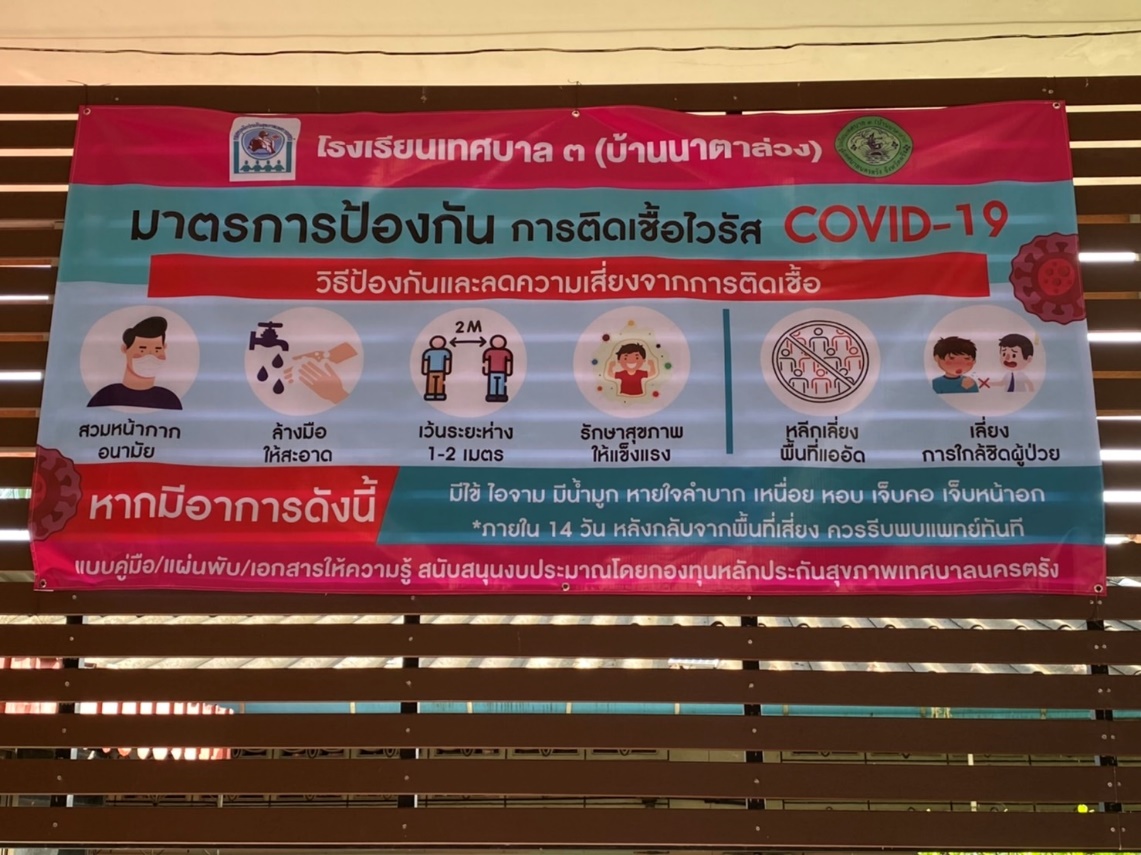 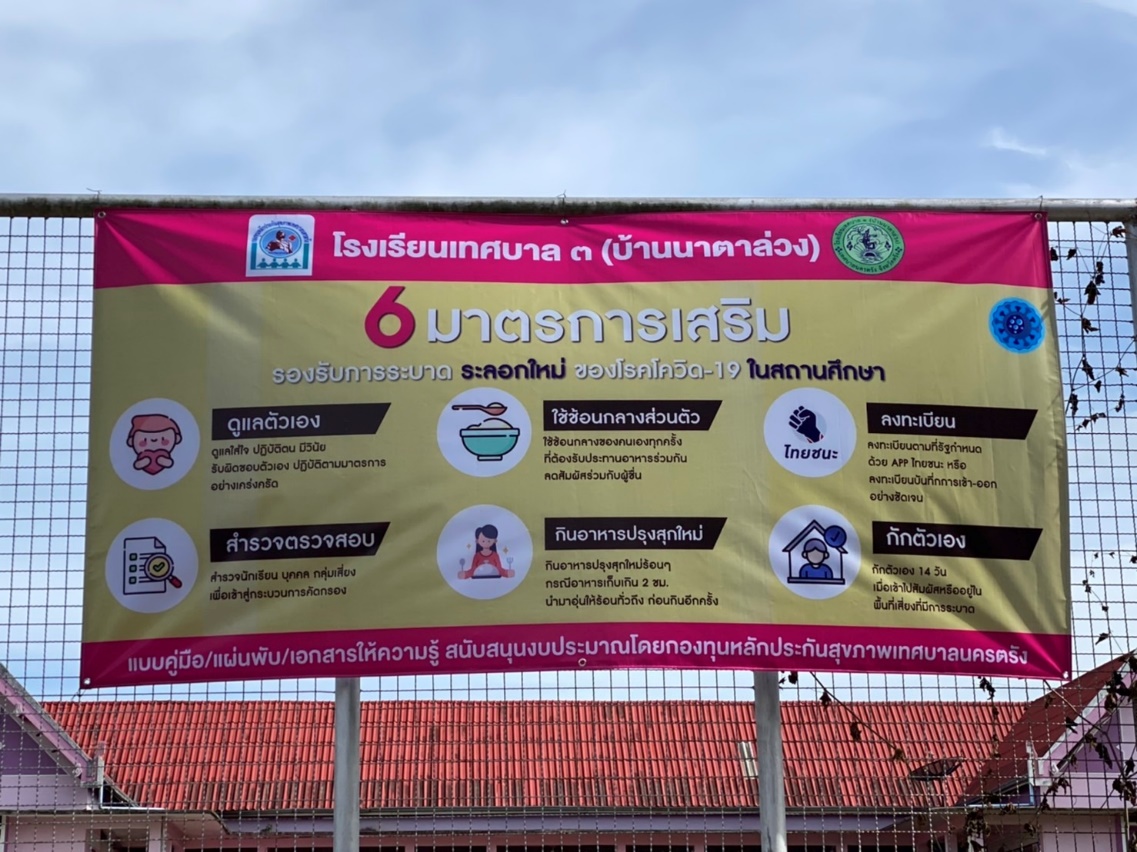 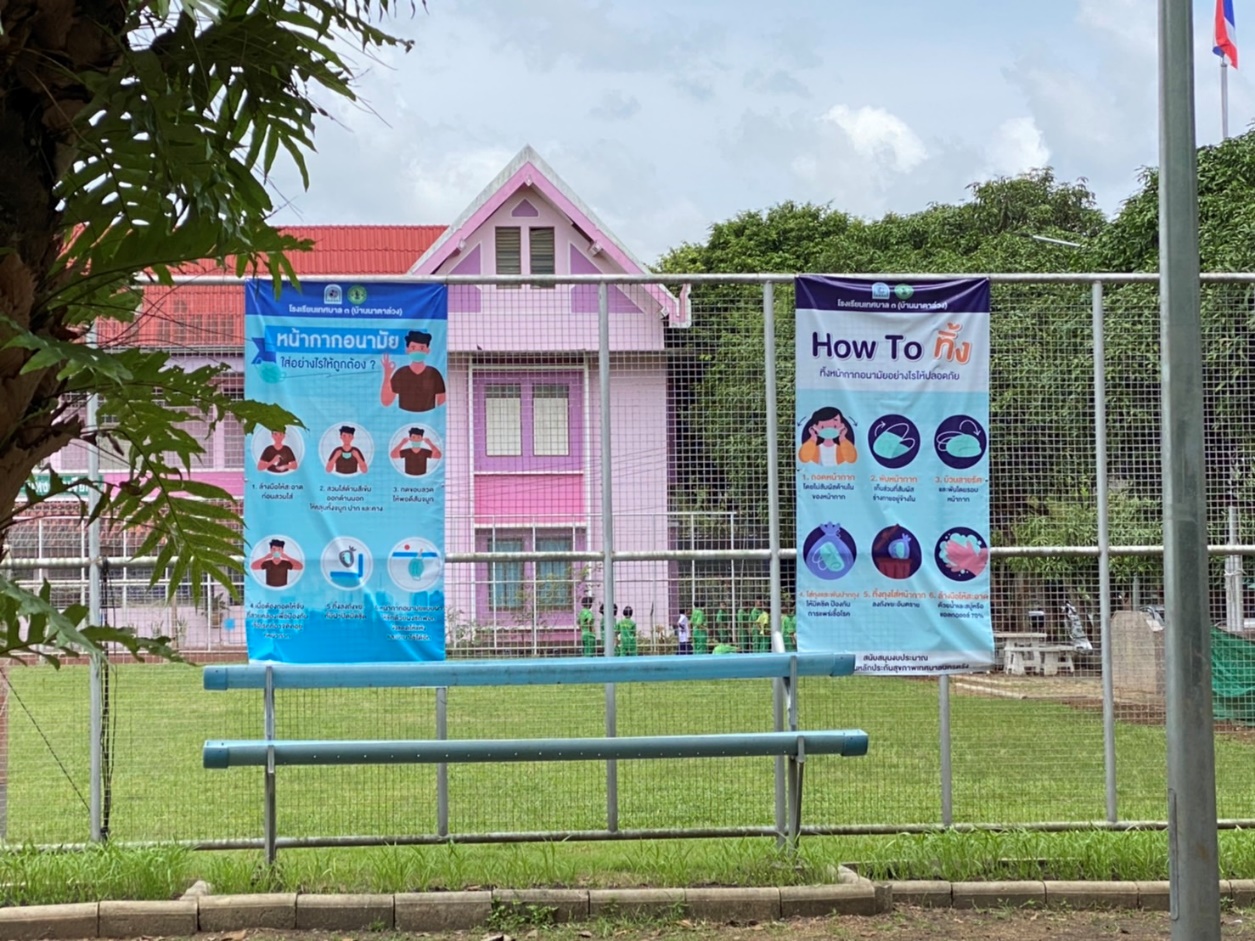 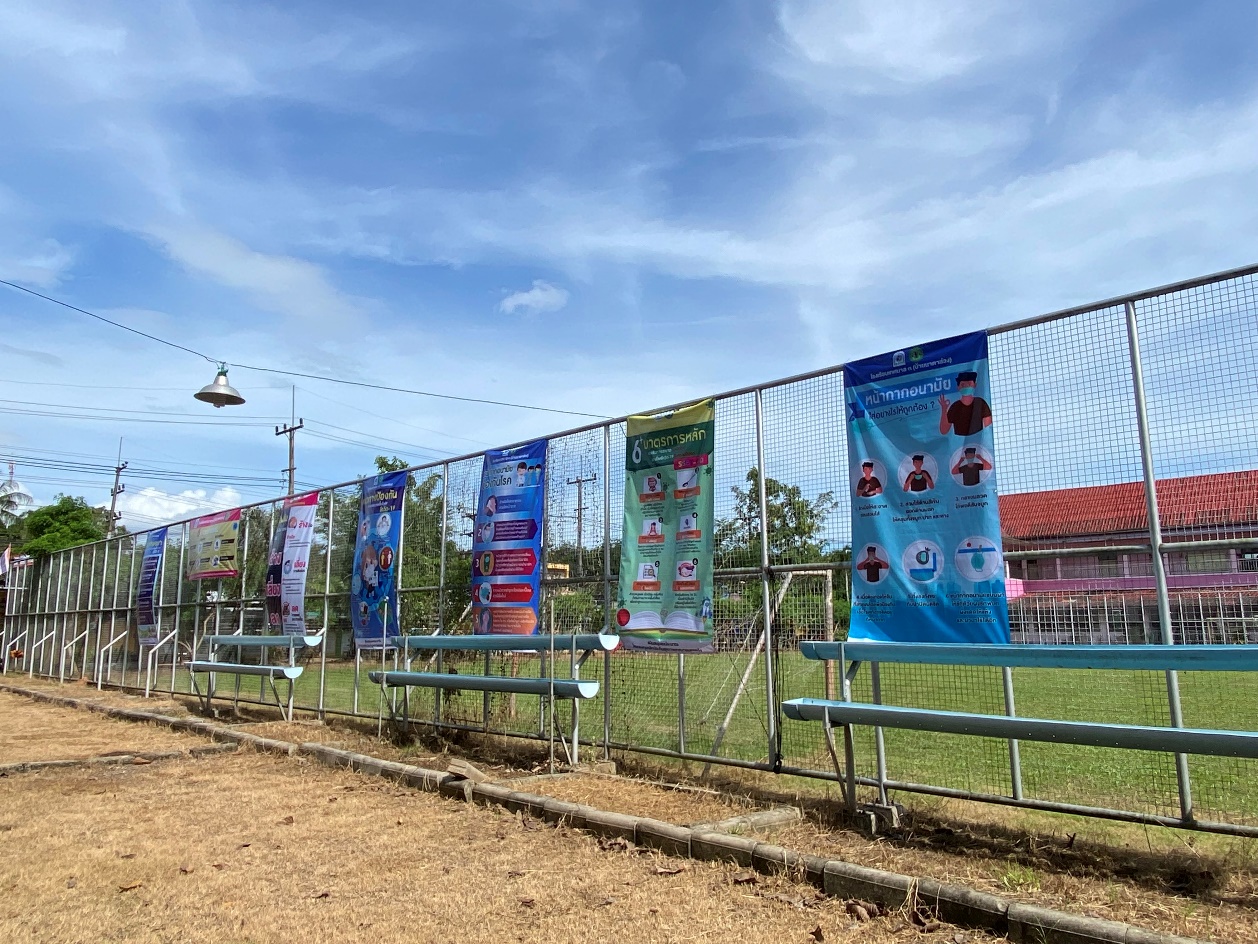 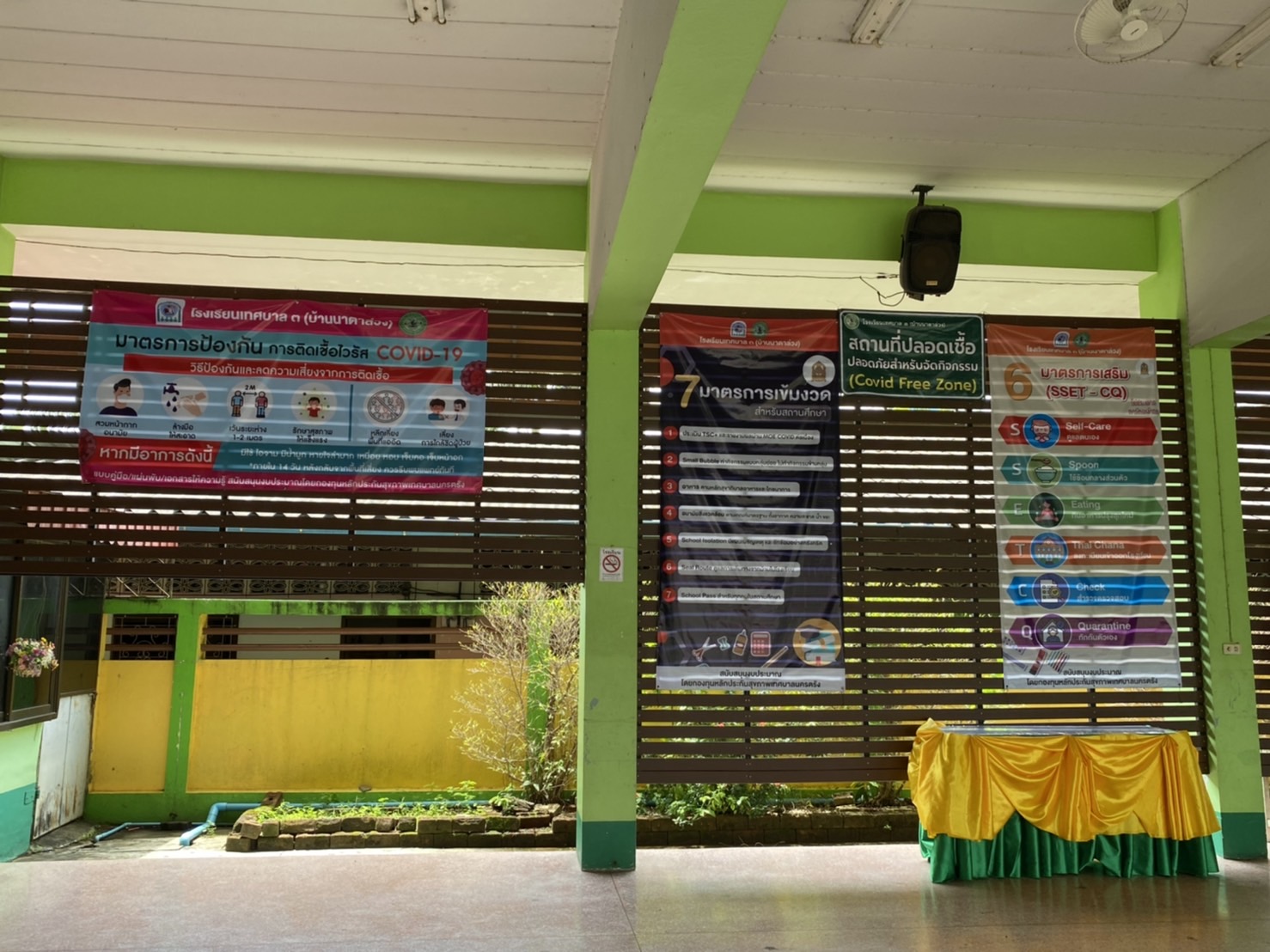 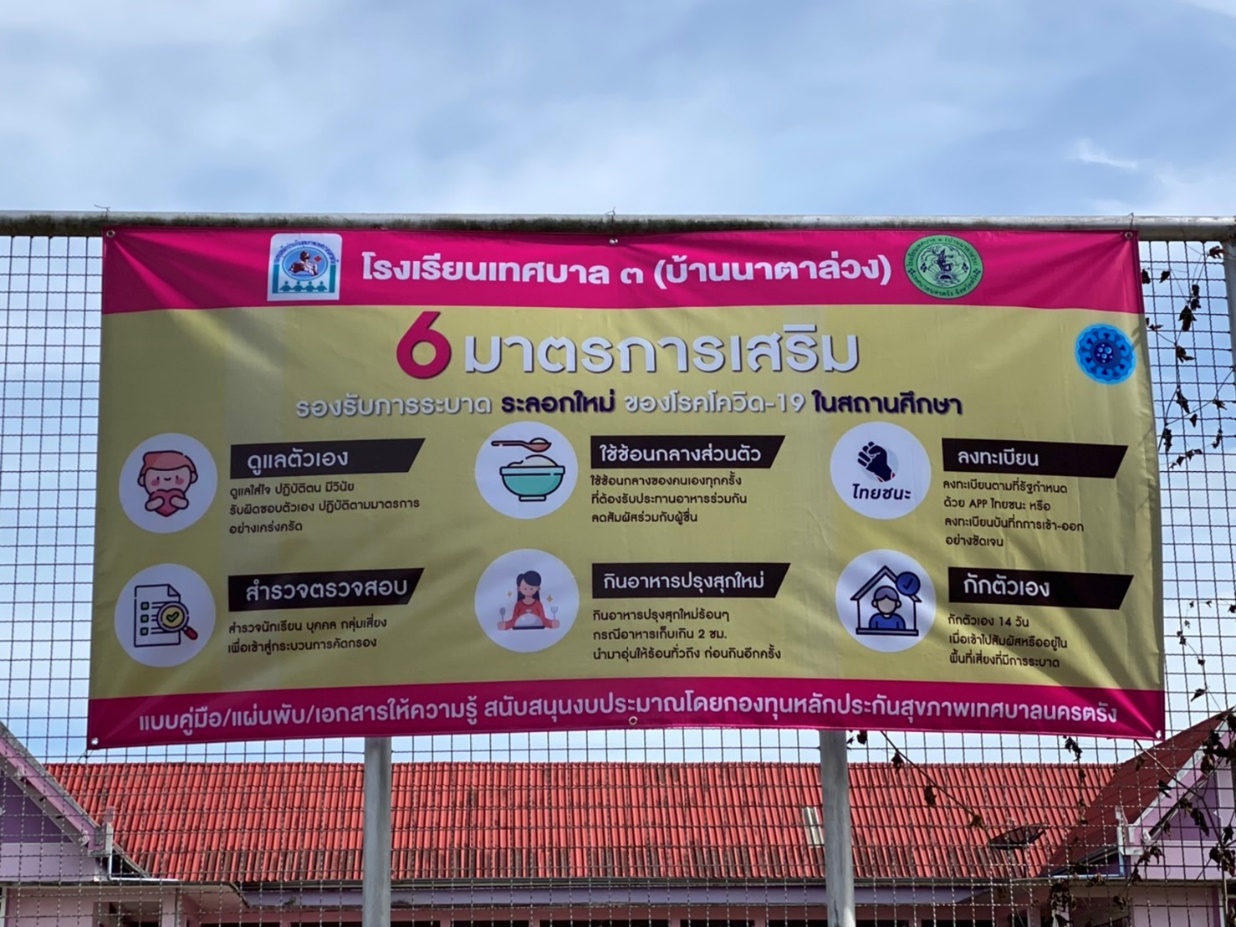 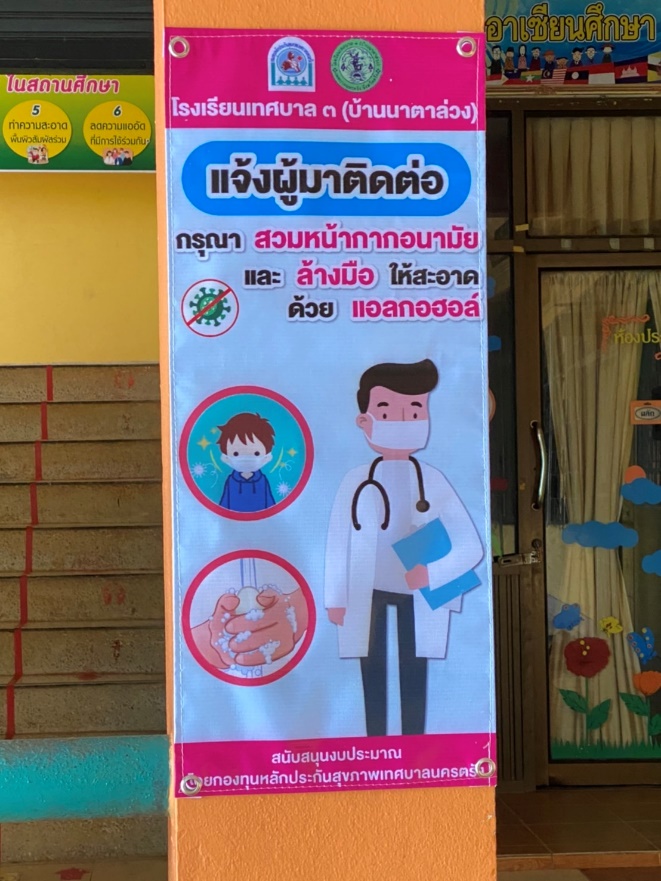 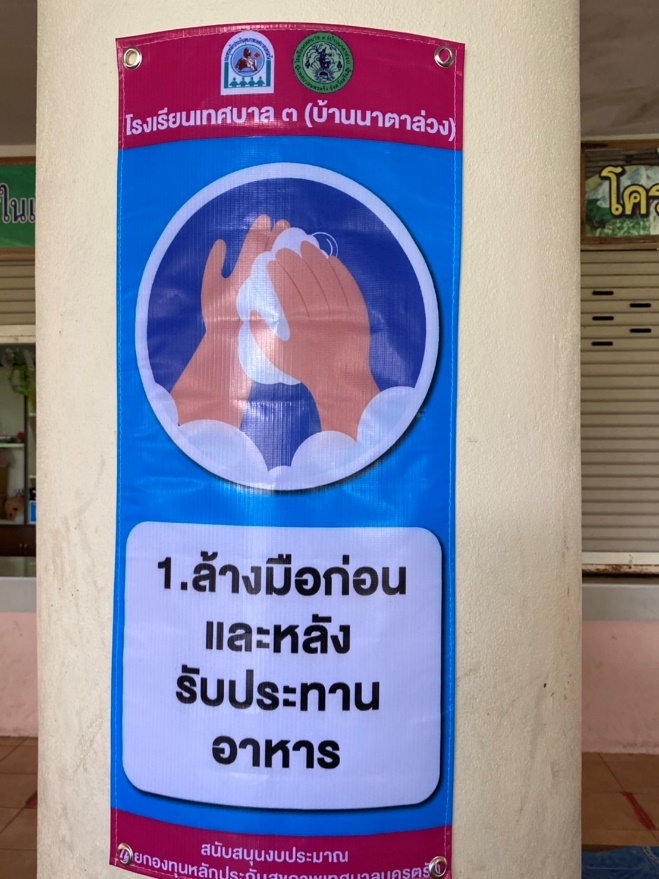 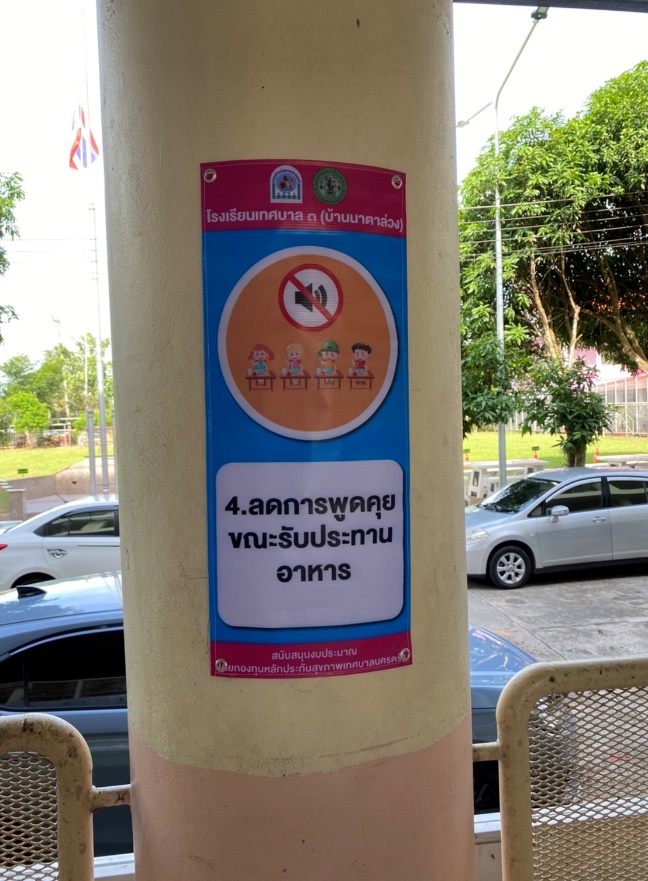 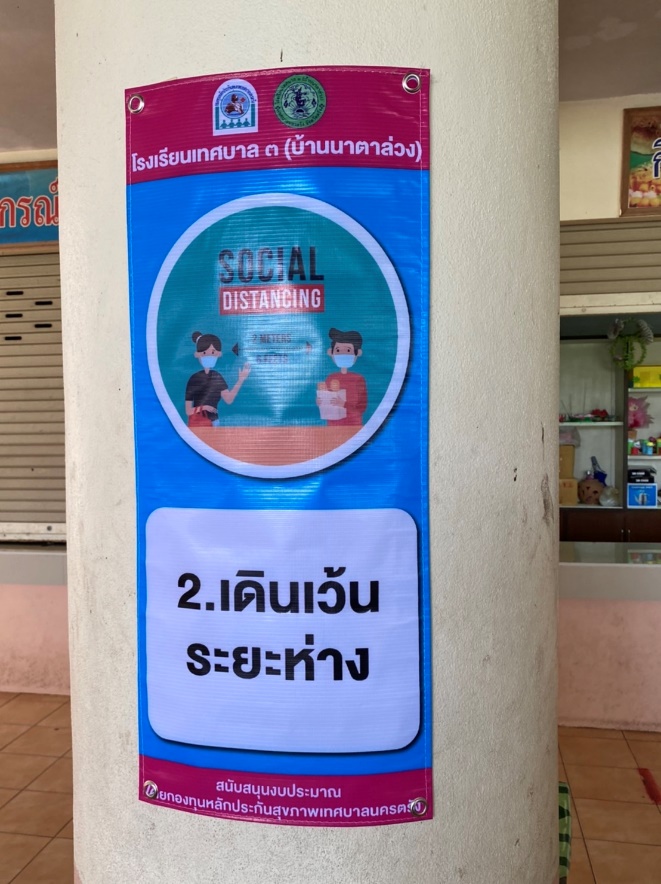 ภาพกิจกรรมสื่อมัลติมิเดีย ให้ความรู้เกี่ยวกับวิธีการป้องกันตัวจากโรคโควิด -19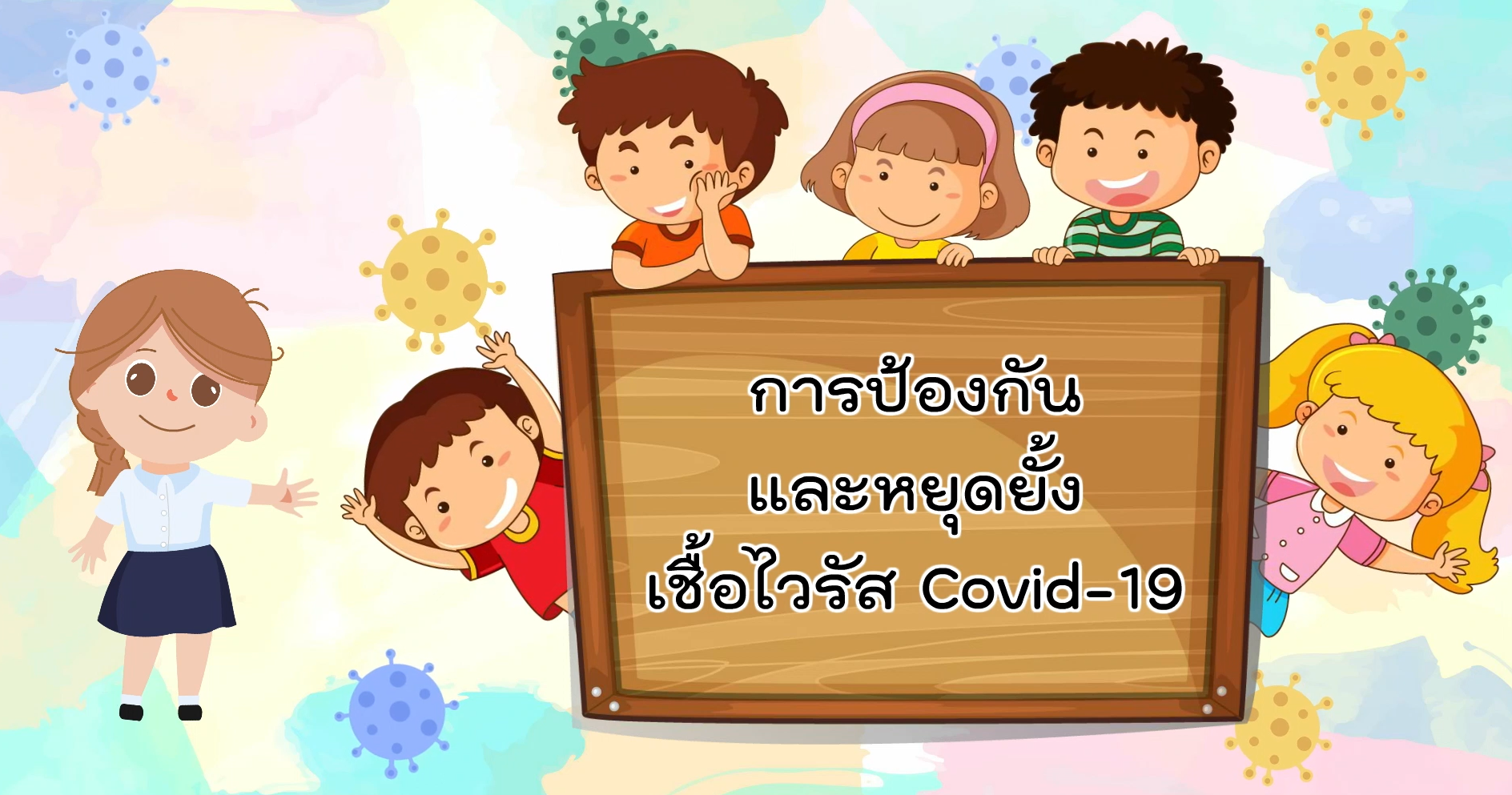 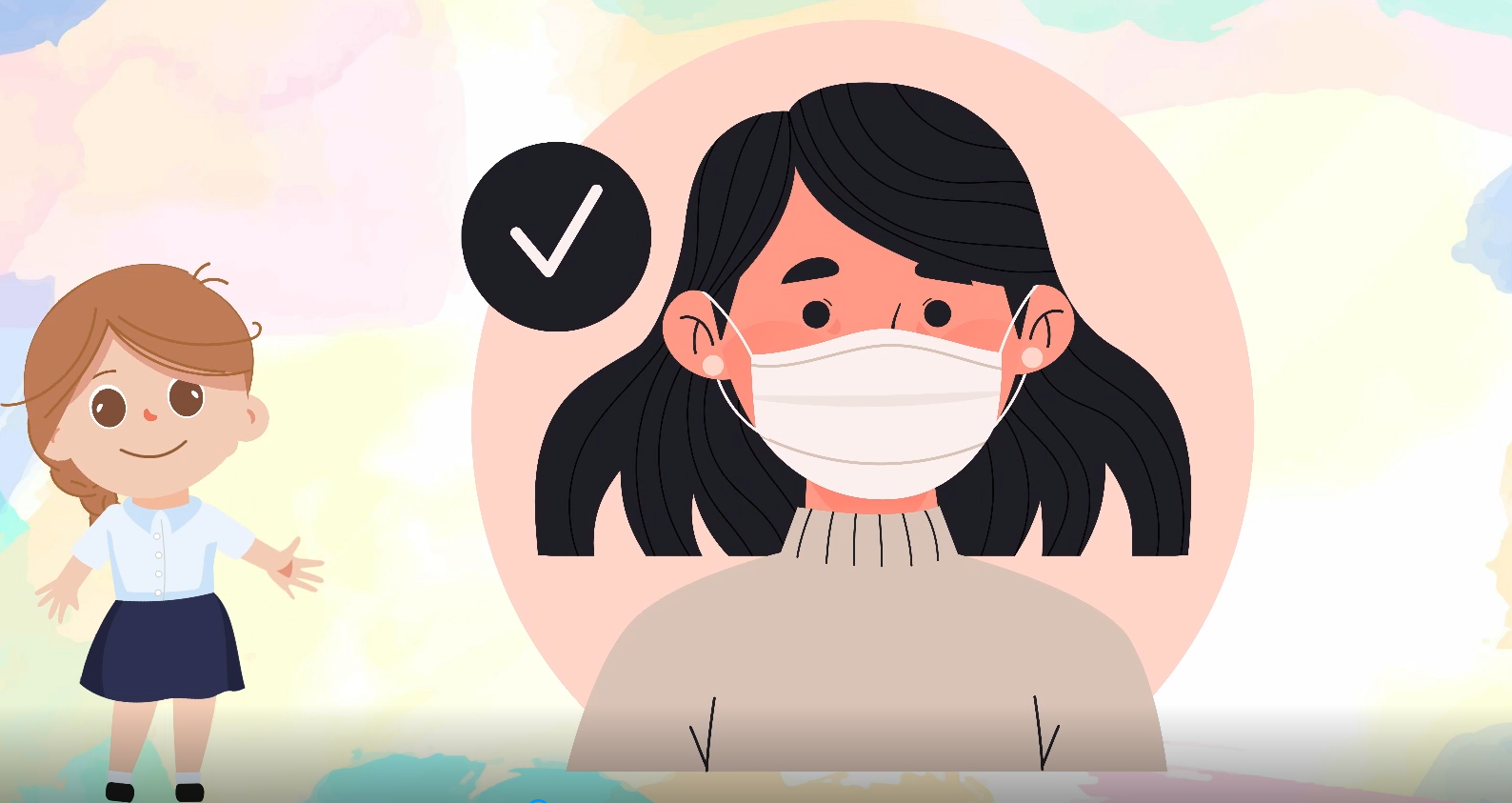 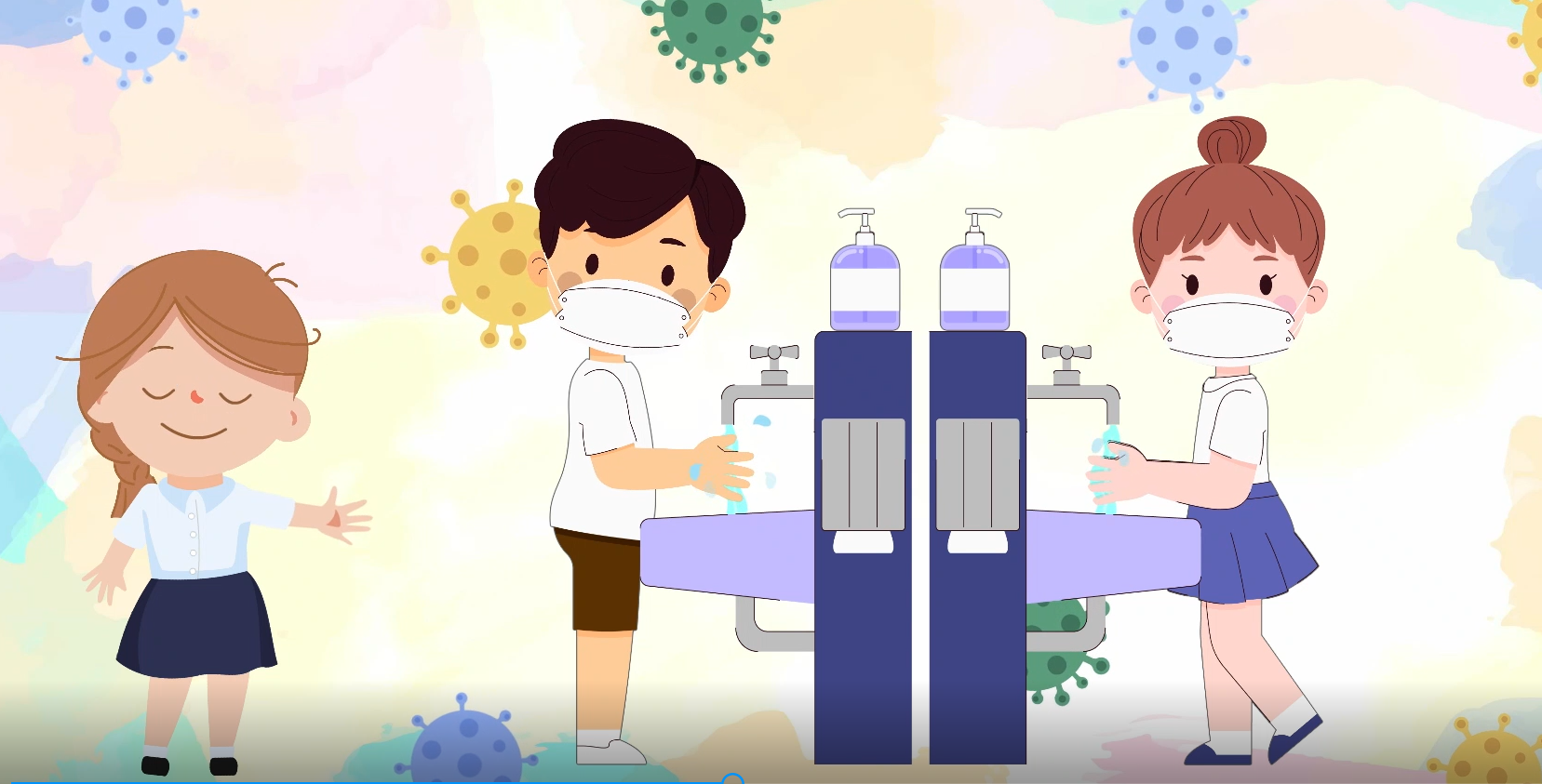 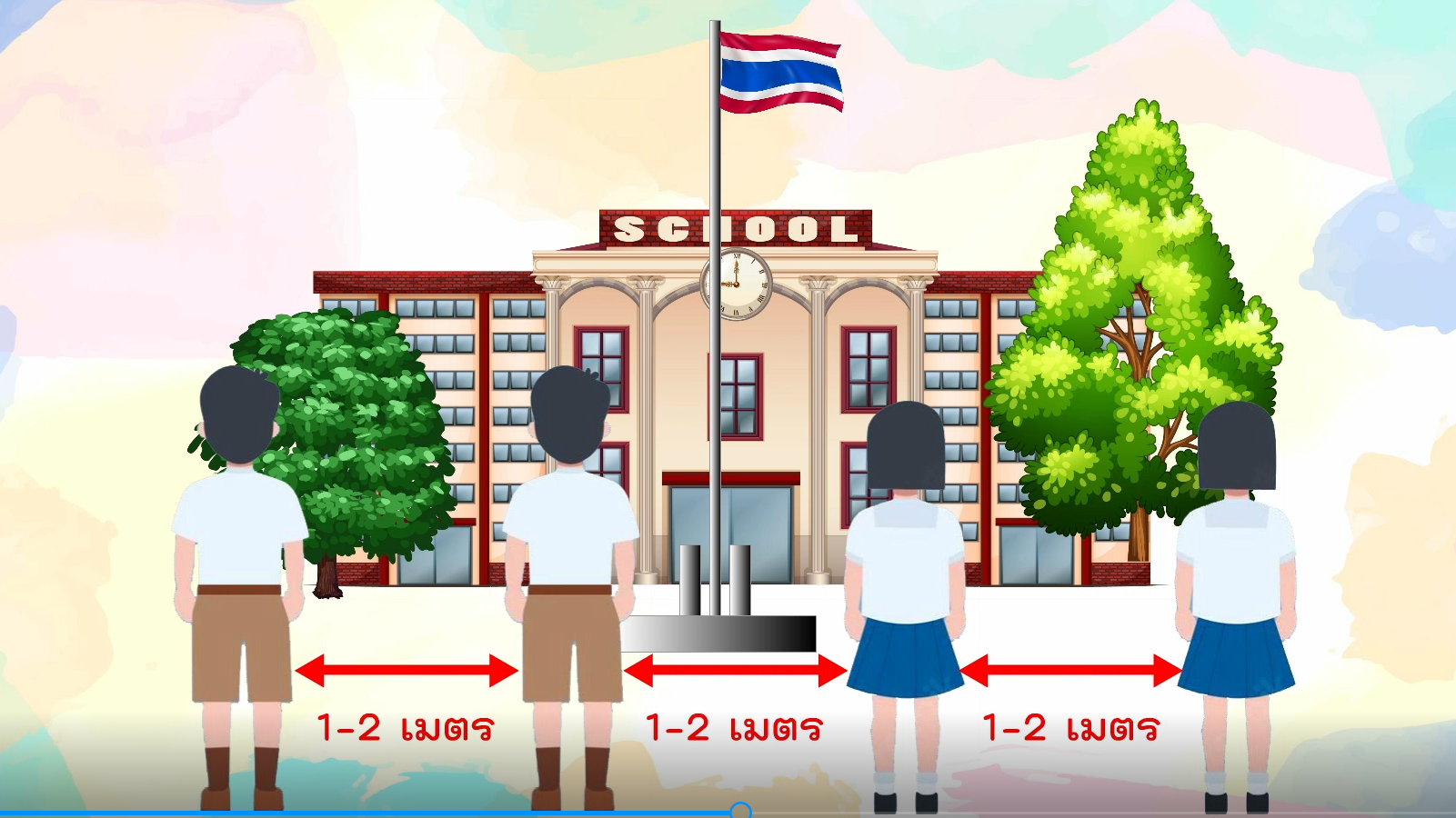 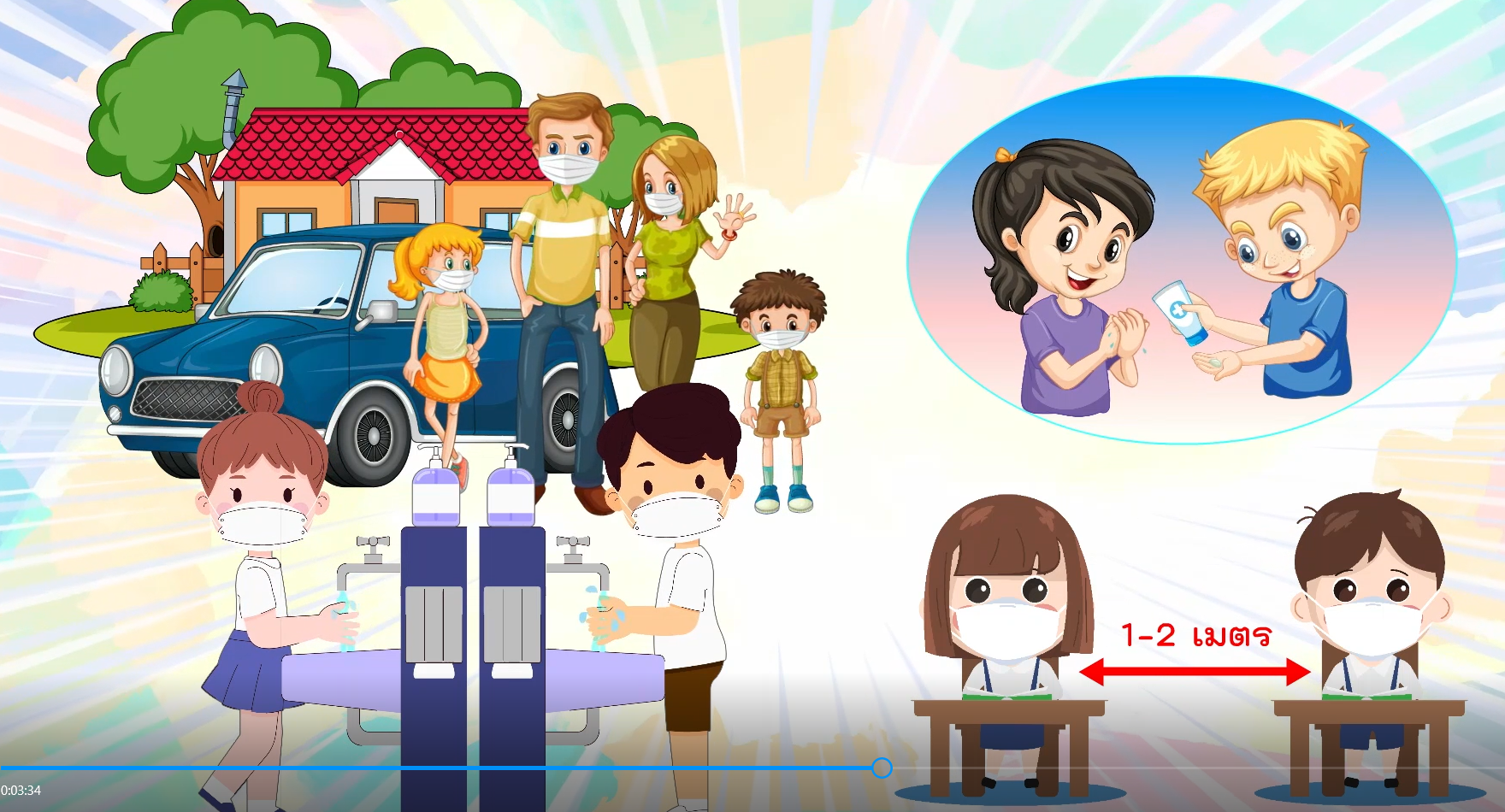 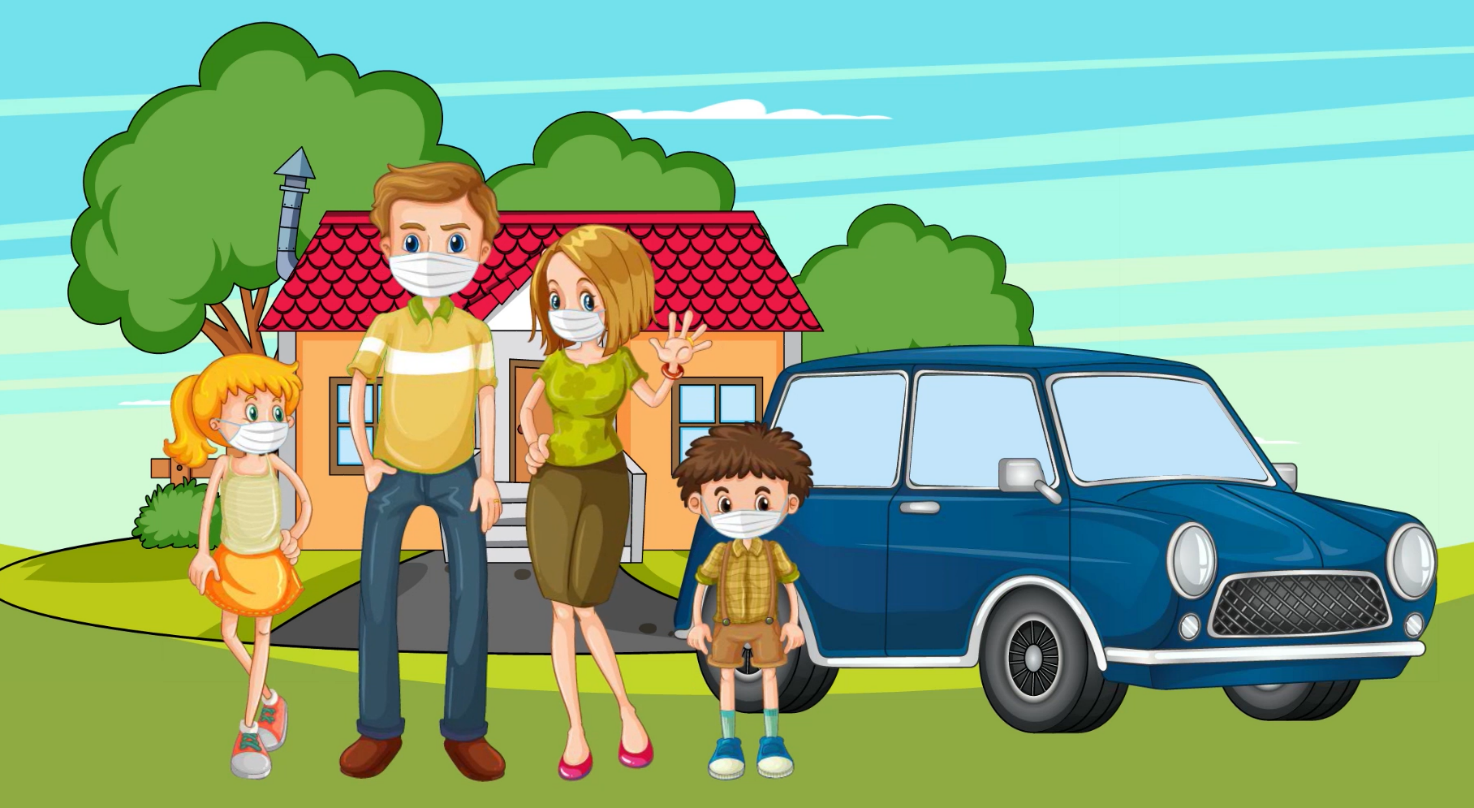 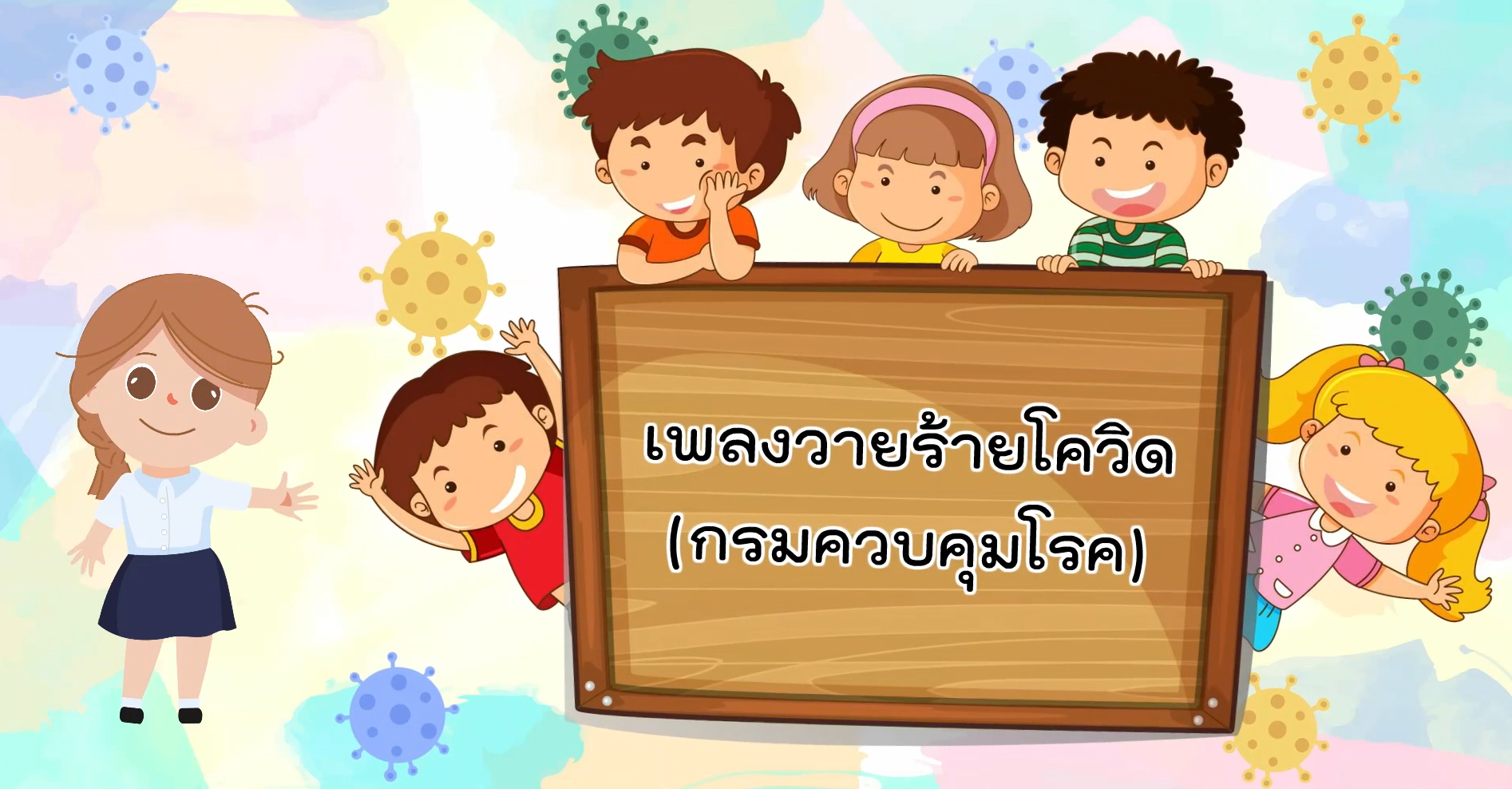 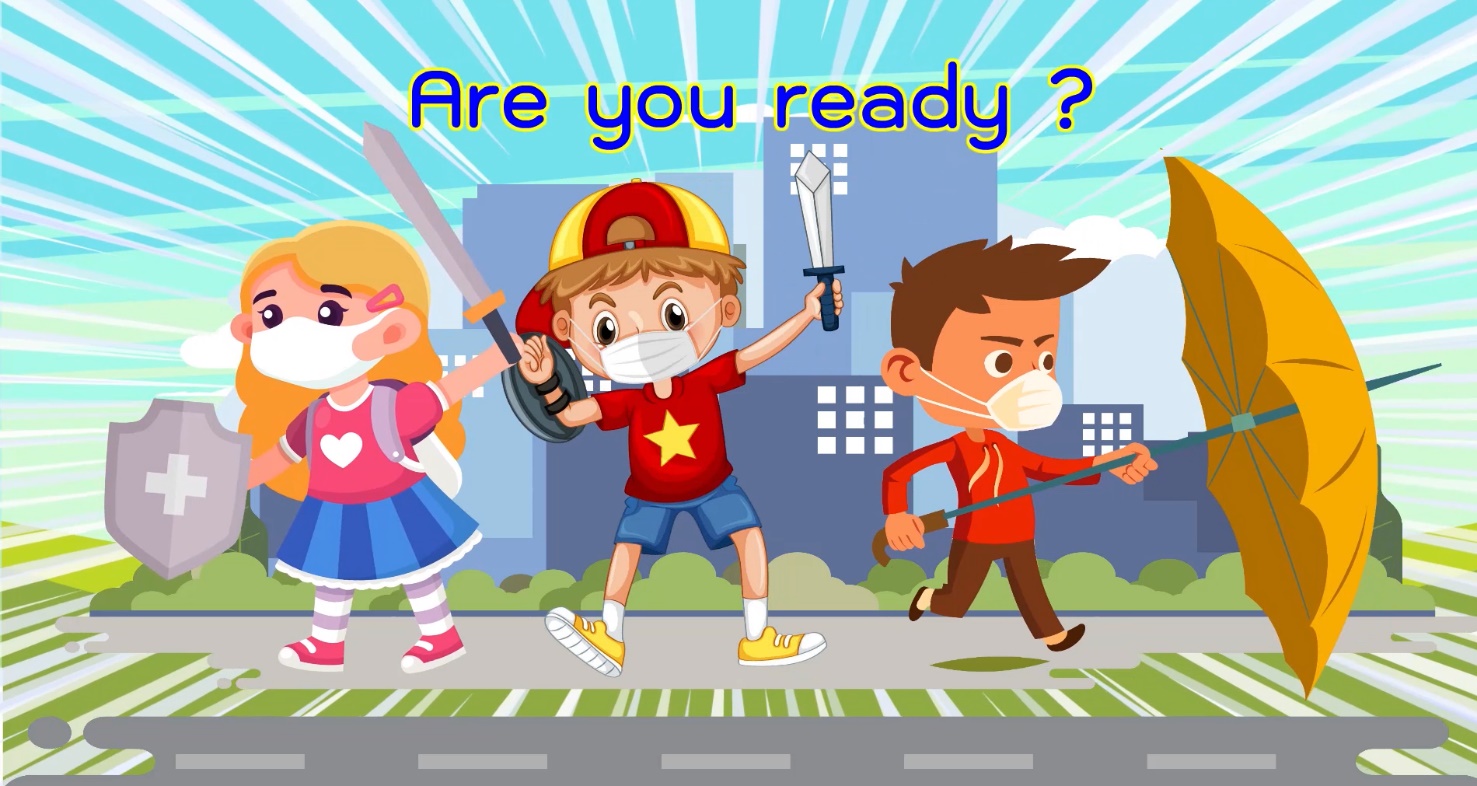 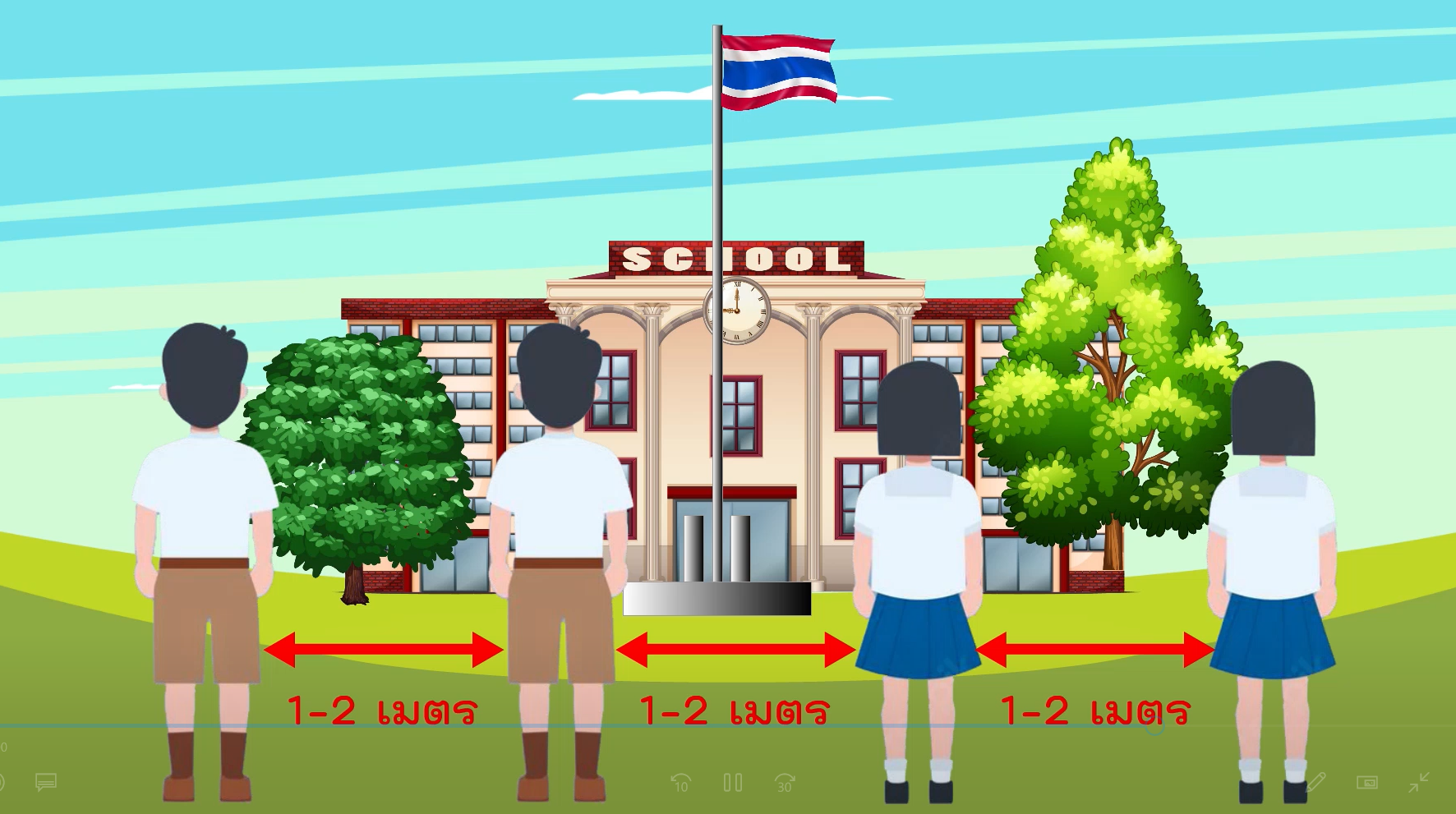 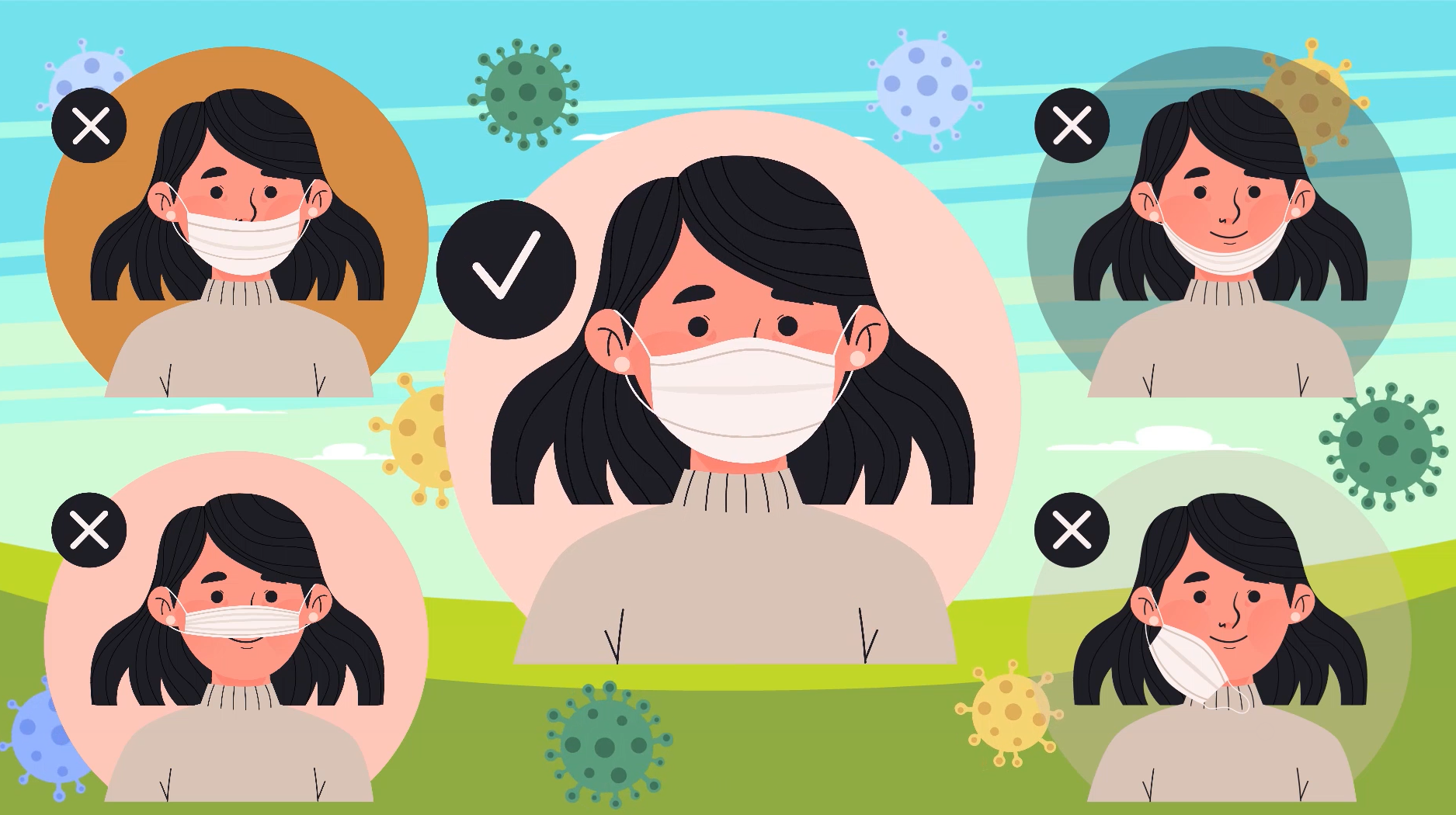 ภาพกิจกรรมนักเรียนดูสื่อมัลติมิเดีย ให้ความรู้เกี่ยวกับวิธีการป้องกันตัวจากโรคโควิด -19 จากโรงเรียนและที่บ้าน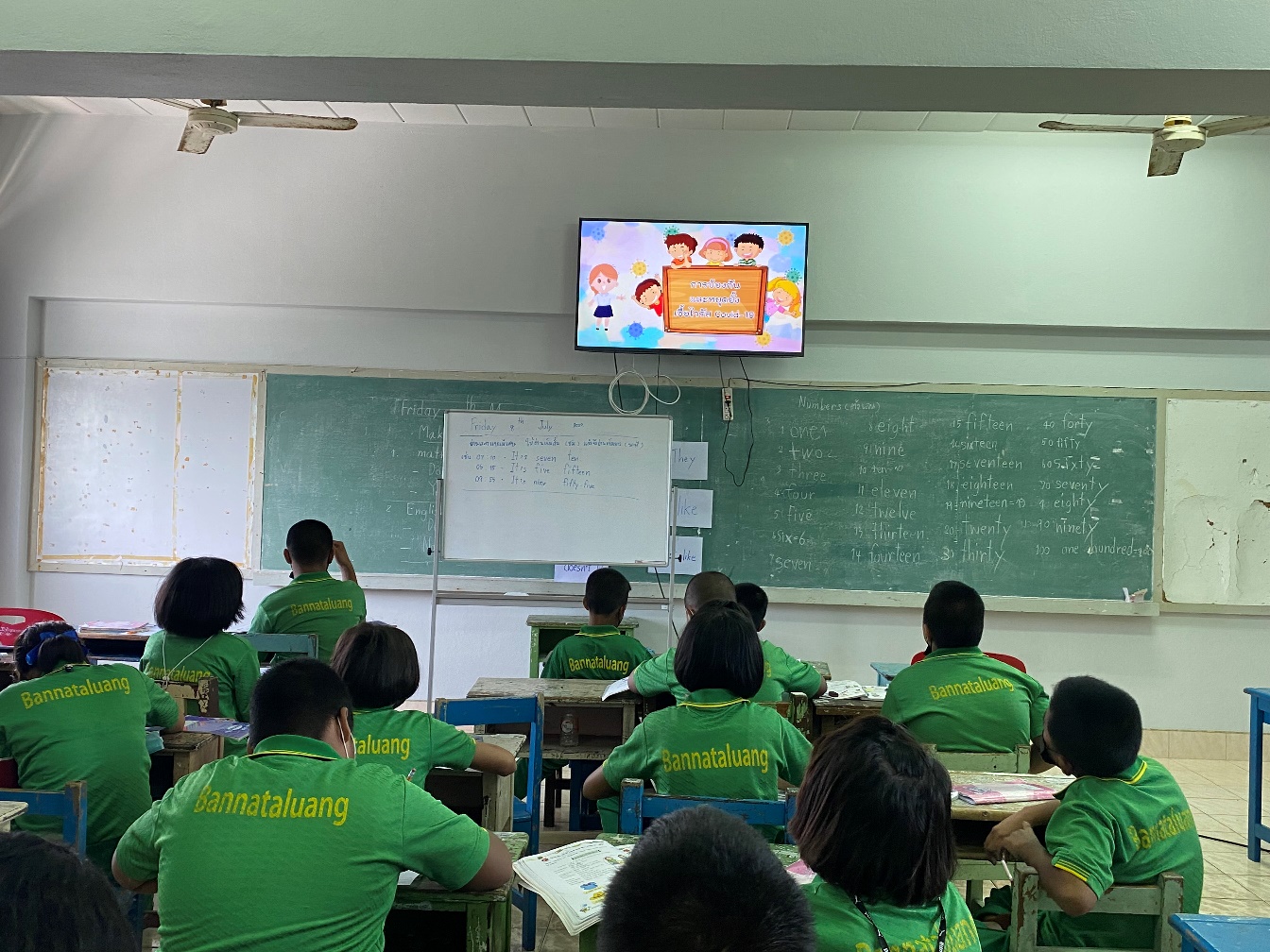 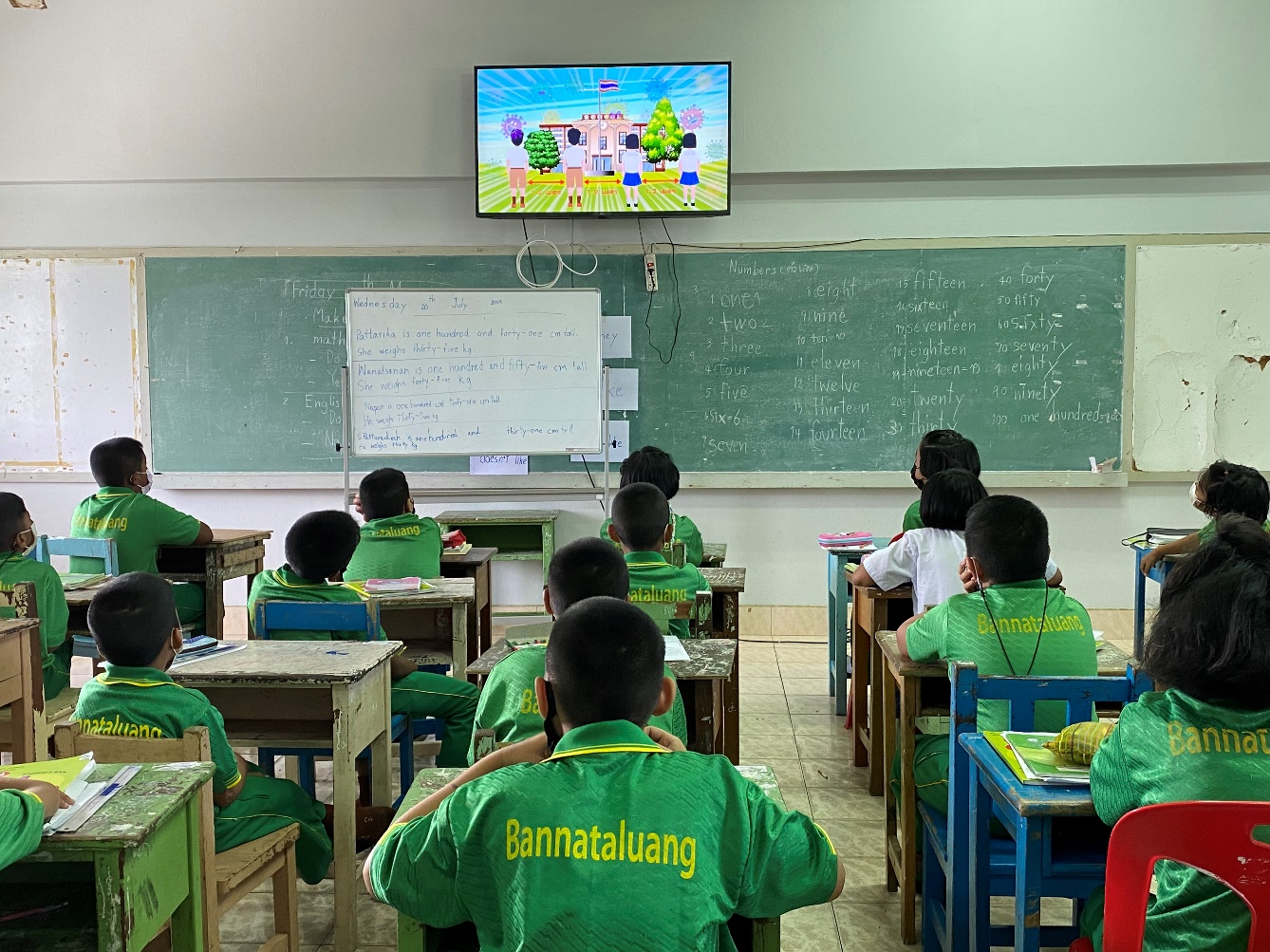 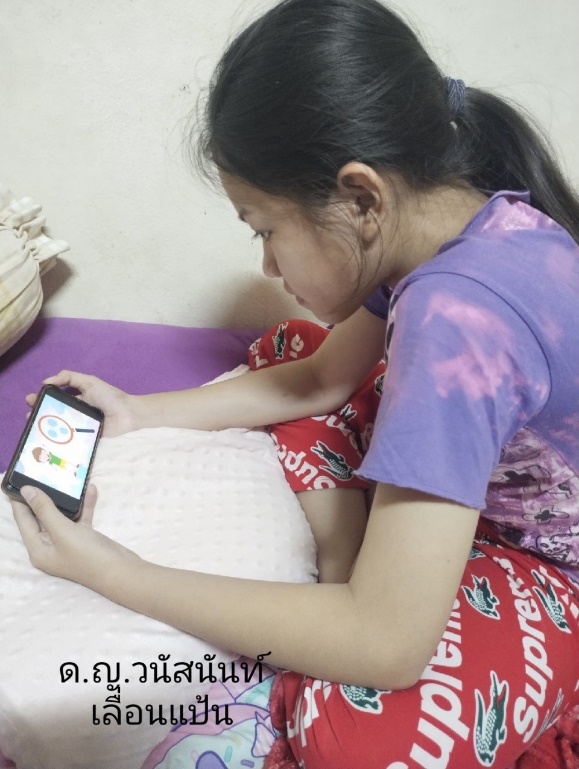 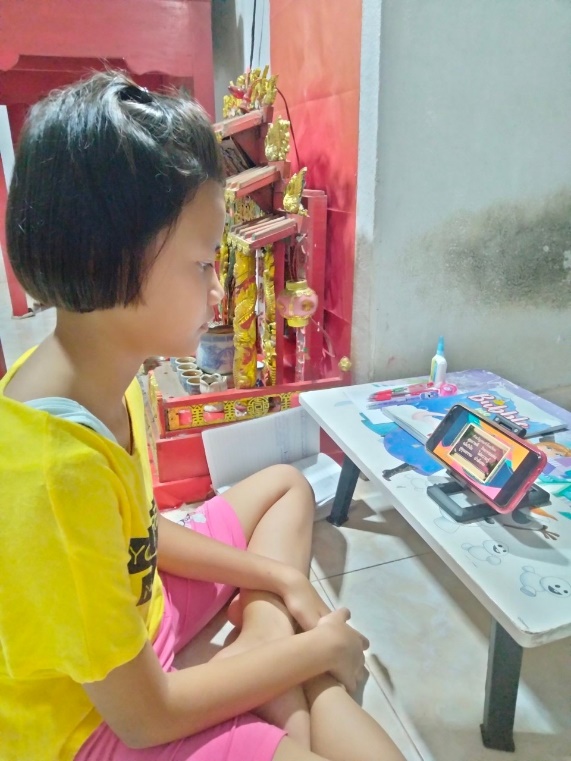 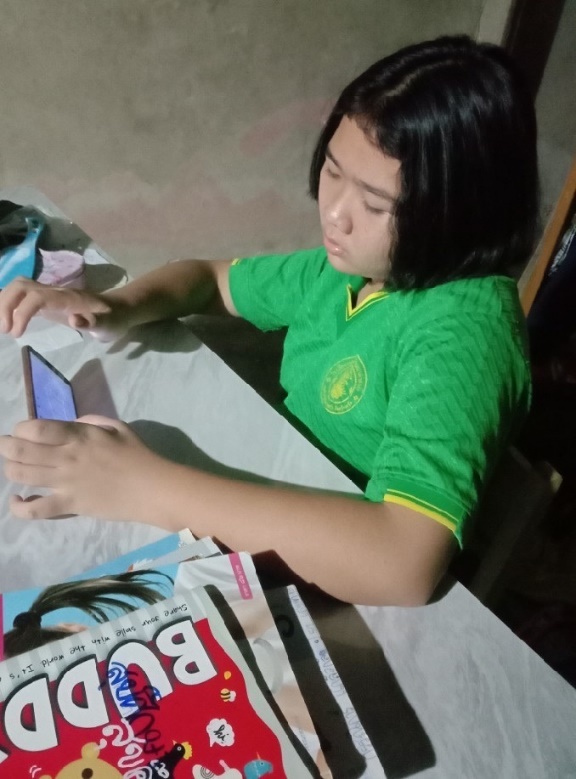 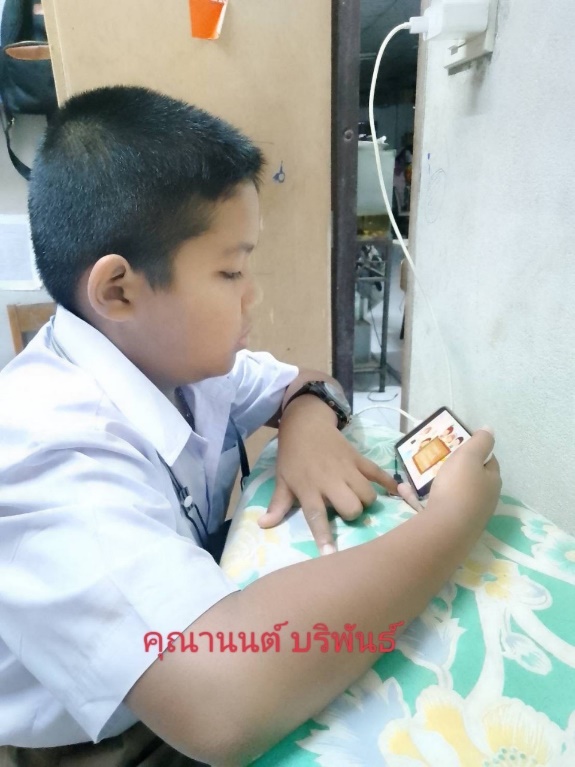 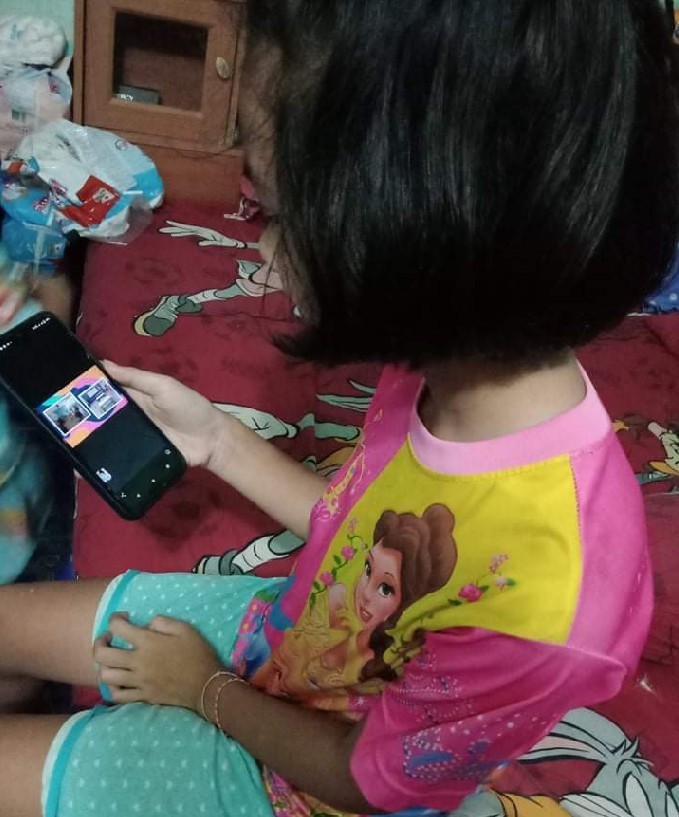 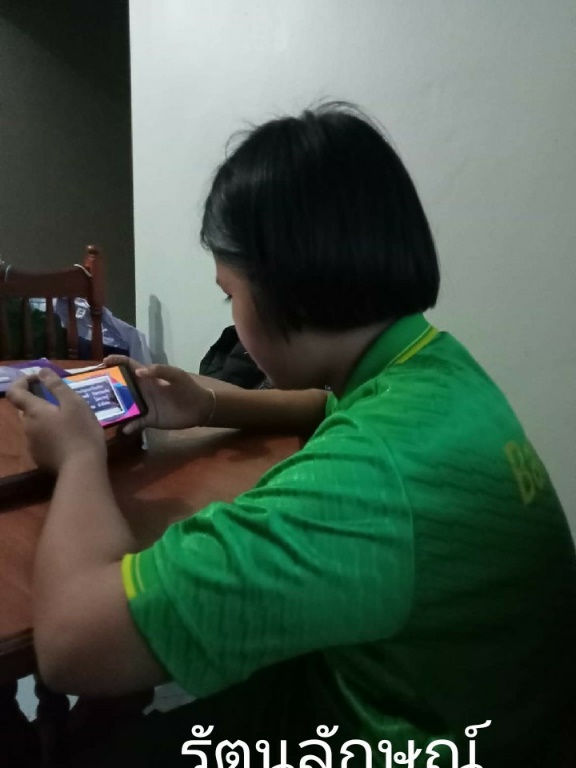 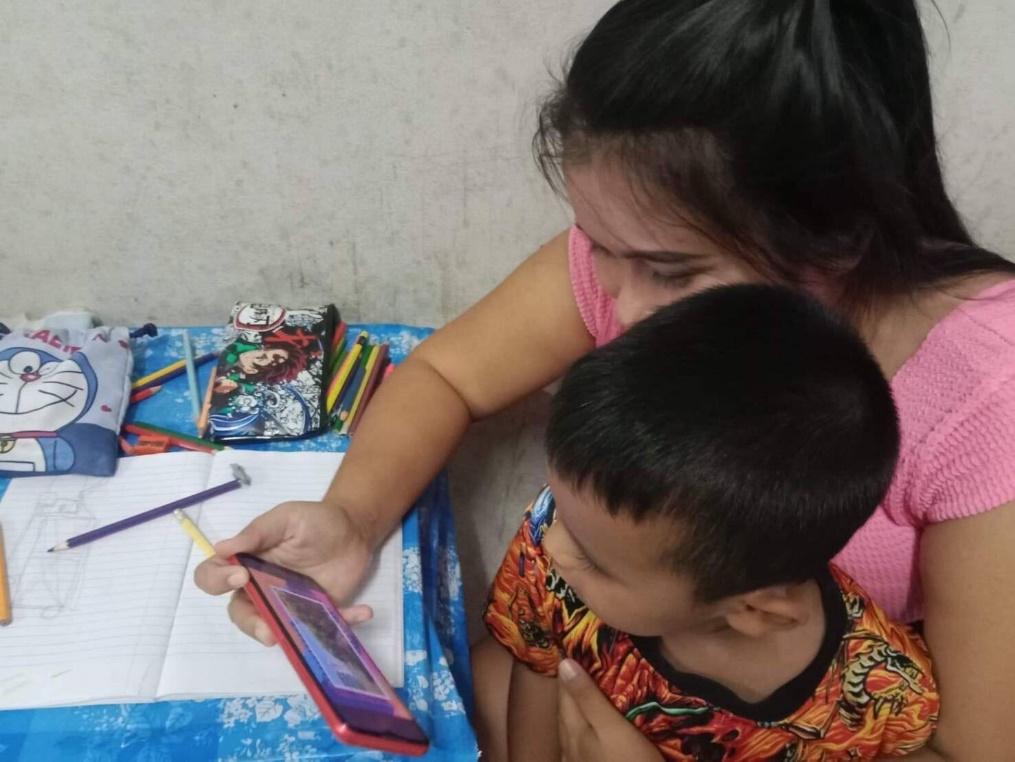 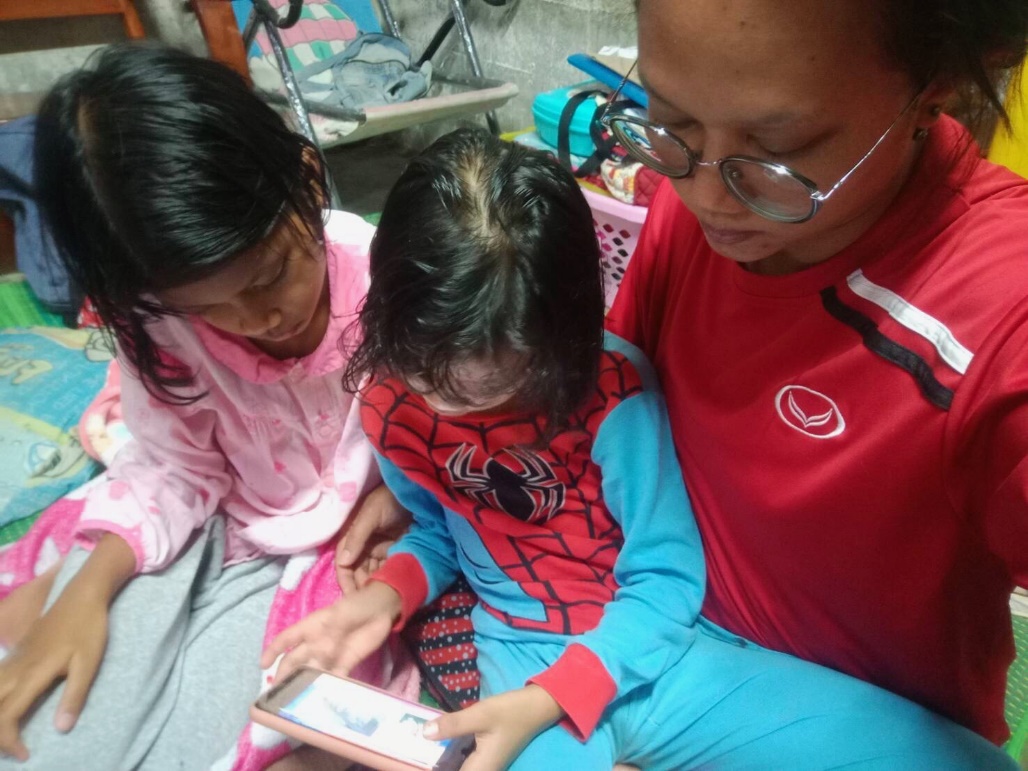 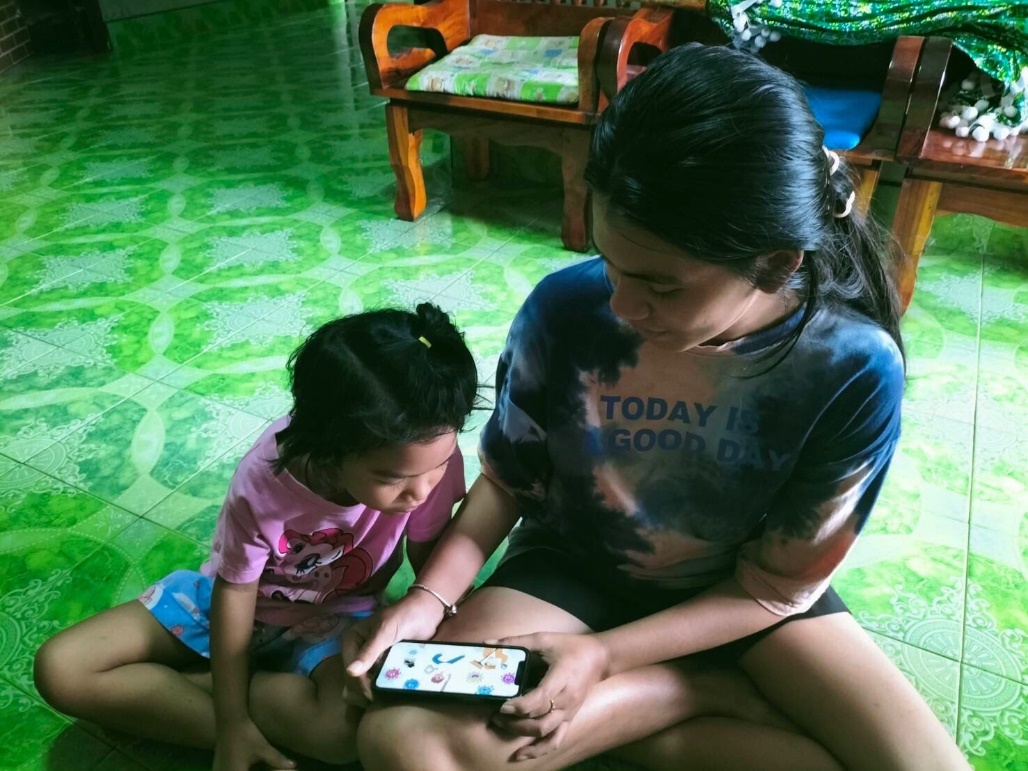 